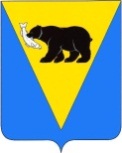 ПОСТАНОВЛЕНИЕАДМИНИСТРАЦИИ УСТЬ-БОЛЬШЕРЕЦКОГО МУНИЦИПАЛЬНОГО РАЙОНА от                                №___________Об утверждении муниципальной программы «Поддержка развития сельского хозяйства, пищевой и перерабатывающей промышленности в Усть-Большерецком муниципальном районе»  	В целях реализации Федерального закона 131-ФЗ от 06.10.2003 «Об общих принципах организации местного самоуправления в Российской Федерации», постановления Правительства Камчатского края от 29.11.2013 № 523-П «Об утверждении государственной программы Камчатского края «Развитие сельского хозяйства и регулирование рынков сельскохозяйственной продукции, сырья и продовольствия Камчатского края на 2014 - 2020 годы», а также в соответствии с постановлением Администрации Усть-Большерецкого муниципального района от 13.09.2013 № 379 «Об утверждении Порядка принятия решений о разработке муниципальных программ, их формирования и реализации Усть-Большерецкого муниципального района», распоряжениями Администрации Усть-Большерецкого муниципального района от 11.10.2013  № 222 «Об утверждении Методических указаний по разработке и реализации  муниципальных  программ Усть-Большерецкого муниципального района», от 24.11.2016 № 421 «Об утверждении Перечня муниципальных программ Усть-Большерецкого муниципального района», Администрация Усть-Большерецкого муниципального районаПОСТАНОВЛЯЕТ:Утвердить муниципальную программу «Поддержка развития сельского хозяйства, пищевой и перерабатывающей промышленности в Усть-Большерецком муниципальном районе» согласно приложению к настоящему постановлению.Управлению делами Администрации Усть-Большерецкого муниципального района обнародовать настоящее постановление и разместить на официальном сайте Администрации Усть-Большерецкого муниципального района в информационно-телекоммуникационной сети «Интернет».Настоящее постановление вступает в силу после дня его обнародования и распространяется на правоотношения, возникшие с 01 января 2017 года.Контроль за исполнением настоящего постановления оставляю за собой.И.о.Главы Усть-Большерецкого муниципального района                                                                                Н.В. КозьминаПриложение к постановлению АдминистрацииУсть-Большерецкого муниципального районаот_                            _ № _      __МУНИЦИПАЛЬНАЯ ПРОГРАММА «Поддержка развития сельского хозяйства, пищевой и перерабатывающей промышленности в Усть-Большерецком муниципальном районе»с. Усть-Большерецк2017 годПаспортмуниципальной программы «Поддержка развития сельского хозяйства, пищевой и перерабатывающей промышленности в Усть-Большерецком муниципальном районе» (далее – Программа)Общая характеристика сферы реализации ПрограммыНастоящая Программа разработана в целях реализации Федерального закона 131-ФЗ от  «Об общих принципах организации местного самоуправления в Российской Федерации», постановления Правительства Камчатского края от  № 523-П «О государственной программе «Развитие сельского хозяйства и регулирование рынков сельскохозяйственной продукции, сырья и продовольствия Камчатского края на 2014-2020 годы», а также в соответствии с постановлением Администрации Усть-Большерецкого муниципального района от  № 379 «Об утверждении Порядка принятия решений о разработке муниципальных программ, их формирования и реализации Усть-Большерецкого муниципального района», распоряжением Администрации Усть-Большерецкого муниципального района от   № 222 «Об утверждении Методических указаний по разработке и реализации  муниципальных  программ Усть-Большерецкого муниципального района», на основании распоряжения Администрации Усть-Большерецкого муниципального района Камчатского края от 24.11.2016 № 421 «Об утверждении Перечня муниципальных программ Усть-Большерецкого муниципального района», и определяет направления развития, механизмы муниципальной поддержки сельского хозяйства в Усть-Большерецком муниципальном районе и регулирования рынка сельскохозяйственной продукции и продовольствия.Наиболее важной и стратегической задачей в настоящее время является ускоренный рост производства сельскохозяйственной продукции. Обеспеченность населения продуктами питания всегда являлось не только главным условием его существования, но и решающим фактором социальной стабильности. В ходе либерализации экономики и всей системы отношений особенно сильно пострадал сельскохозяйственный комплекс, ослаблена продовольственная безопасность с соответствующими последствиями в социально-демографической сфере села.Для обеспечения роста производства и стабильного развития сельского хозяйства в Усть-Большерецком районе необходим активный поиск средств и методов восстановления агропромышленного комплекса. Так, в Усть-Большерецком районе несколько лет осуществляется ряд программных мероприятий, направленных на сохранение и дальнейшее развитие сельскохозяйственного производства: 1) в целях улучшения генетического состояния стада крупного рогатого скота, в период  2008-2016 годы Администрацией Усть-Большерецкого муниципального района проводились мероприятия по организации работы пунктов по искусственному осеменению крупного рогатого скота в границах населенных пунктов с. Кавалерское и с. Апача;2) в рамках реализации мероприятий подпрограммы «Развитие животноводства» муниципальной программы «Поддержка развития сельского хозяйства, пищевой и перерабатывающей промышленности в Усть-Большерецком муниципальном районе на 2016 год»:- в августе 2016 года была выделена субсидия сельскохозяйственным товаропроизводителям, зарегистрированным на территории Усть-Большерецкого муниципального района в размере 3 000,00 тыс. руб. и  на реконструкцию, строительство, текущий ремонт сельскохозяйственных помещений;- в сентябре и декабре 2016 года были выделены субсидии на возмещение затрат на приобретение и доставку кормов для животных в общем размере 2 416,60 тыс. рублей;3) в рамках реализации мероприятий подпрограммы «Развитие растениеводства и мелиорации земель сельскохозяйственного назначения» муниципальной программы «Поддержка развития сельского хозяйства, пищевой и перерабатывающей промышленности в Усть-Большерецком муниципальном районе на 2016 год»:- в июле 2016 года была выделена субсидия сельскохозяйственному производителю в размере 1 583,40 тыс.руб. на приобретение минеральных удобрений и проведение культуртехнических мероприятий;- в июле 2016 года был выделен грант сельскохозяйственным товаропроизводителям, зарегистрированным на территории Усть-Большерецкого муниципального района в размере 3 500,00 тыс. руб. и на строительство круглогодичных теплиц для выращивания овощей в закрытом грунте;4) в рамках реализации мероприятий подпрограммы «Развитие пищевой и перерабатывающей промышленности» муниципальной программы «Поддержка развития сельского хозяйства, пищевой и перерабатывающей промышленности в Усть-Большерецком муниципальном районе на 2016 год» в декабре 2016 года была выделена субсидия на возмещение части затрат, связанных с проведением текущего ремонта здания пекарни в размере 2 743,558 тыс. рублей и в августе 2016 года была предоставлена субсидия юридическим лицам и индивидуальным предпринимателям, осуществляющим производство хлеба на территории Усть-Большерецкого муниципального района в размере 300,00 тыс. рублей.В то же время, несмотря на некоторую стабилизацию в АПК, ситуация в отрасли остается по-прежнему сложной и наблюдаются следующие проблемы:1) продолжается постепенная деградация, используемых в сельскохозяйственном производстве, природных ресурсов. Наблюдается отрицательный баланс основных элементов питания в почве из-за внесения в значительно меньших объемах, чем предусмотрено нормами, органических и минеральных удобрений, разовых и не комплексных мероприятий по известкованию почв и мелиорации;2) сложная ситуация остается с обеспечением АПК современной техникой, оборудованием. Из-за отсутствия у сельскохозяйственных производителей свободных денежных средств техническая база сельского хозяйства находится в неудовлетворительном состоянии;3) отсутствие достаточного количества подготовленных кадров;4) производство продукции животноводства является убыточным, товаропроизводители сельскохозяйственной продукции несут финансовые потери в результате опережающих темпов роста цен на материально-технические ресурсы по сравнению с темпами роста цен на сельскохозяйственную продукцию, при этом недостаток собственных оборотных средств постоянно возрастает.Стабилизация сельскохозяйственного производства имеет важное социальное значение для района. Это, в первую очередь, связано с необходимостью удовлетворения социальной сферы и населения качественной сельскохозяйственной продукцией и обеспечение занятости населения района.Низкий уровень рентабельности производства сельскохозяйственной продукции не позволяет организациям агропромышленного комплекса без бюджетной поддержки конкурировать с импортной продукцией и продукцией, поставленной из других регионов РФ.  Необходима техническая и технологическая модернизация, которая позволит увеличить производительность труда, снизить издержки производства.Сдерживающим фактором роста продуктивности коров является также низкий уровень развития собственной кормовой базы: особенности погодно-климатических условий Усть-Большерецкого муниципального района, отсутствие в достаточном количестве современных кормозаготовительных комплексов и квалифицированных кадров не позволяет проводить заготовку кормов в оптимальные сроки с сохранением высокого уровня протеина в корме.Основными причинами, сдерживающими темп роста агропромышленного комплекса, являются:1) недостаточное финансирование;2) трудности с реализацией сельскохозяйственной продукции;3) высокие цены на комбикорма, ГСМ, энергоносители, удобрения и т.д.; 4) трудности, связанные с доставкой кормов;5) низкая заработная плата людей, занятых в сфере сельского хозяйства;6) моральное и физическое устаревание материальной и технической базы;7) отсутствие специалистов, имеющих высокий уровень профессиональных знаний в сельскохозяйственной отрасли.Сельскохозяйственное производство (животноводство и растениеводство) в районе представлено сельскохозяйственной артелью «Апачинская», подсобным хозяйством АО «Озерновский РКЗ № 55», ООО «Романовское», 5 индивидуальными предпринимателями, 5 крестьянскими (фермерскими) и более чем 500 личными подсобными хозяйствами.Животноводство Усть-Большерецкого муниципального района представляет собой основной блок сельскохозяйственного производства. Объем продукции животноводства в структуре валового производства сельскохозяйственной продукции составляет 71 %.На 01 января 2017 года в хозяйствах всех категорий содержится: крупного рогатого скота –  350 голов, из них коров – 154 голов, свиней – 110 голов, лошадей – 38 голов,  овец и коз – 144 голов. По сравнению с аналогичным периодом прошлого года общее поголовье крупного рогатого скота увеличилось на 29 голов,  в том числе коров – на 18 голов.Объем производства молока в хозяйствах всех категорий в Усть-Большерецком муниципальном районе за январь – декабрь 2016 года составил 510,3 тонн, что на 86,6 тонн больше чем за январь – декабрь 2015 года (2015 – 423,7 тонн). Увеличение составило 20,43%. Основными задачами в животноводстве на 2017 год являются:1) увеличение поголовья крупного рогатого скота в хозяйствах всех категорий до 400 голов;2) увеличение объема производства молока в хозяйствах всех категорий в 2017  году до 630 тонн;3) увеличение объемов производства скота на убой (в живом весе) в хозяйствах всех категорий в 2017 году до 70 тонн;4) сохранение и повышение генетического потенциала сельскохозяйственных животных;Динамичное и эффективное развитие сельского хозяйства должно стать не только общеэкономической предпосылкой успешного решения большинства накопленных в отрасли производственных, финансовых, социальных проблем, но и способом системного согласования установок на увеличение валового внутреннего продукта, сокращение бедности населения и повышение продовольственной безопасности района, то есть должно обеспечить успешную реализацию всего комплекса целей социально-экономического развития района в рассматриваемой перспективе.При таких обстоятельствах применение программно-целевого метода для создания условий для ускорения темпов роста объемов сельскохозяйственного производства на основе повышения его конкурентоспособности становится приоритетным направлением аграрной экономической политики.Основными задачами развития агротуризма в Усть-Большерецком муниципальном районе являются:1) разработка комплекса экскурсионных программ для различных категорий посетителей агротуристических ферм;2) модернизация существующей инфраструктуры Усть-Большерецкого муниципального района, а также создание информационных центров для агротуристов;3) разрабатка и реализация, с учетом международного опыта, программ и проектов, направленных на организацию аграрного туризма;4) содействие развития малого бизнеса в туристской индустрии;5) развитие рекламно-информационного обеспечения, маркетинга и продвижения туристического продукта на внутреннем и внешнем рынках края, страны;Изменения общей социально-экономической ситуации, возникновение новых условий хозяйствования, возрастание экологических требований вызывают необходимость развития на территории Усть-Большерецкого муниципального района развитого рекреационного комплекса. Его создание сможет решить целый ряд проблем, стоящих в настоящее время перед Камчатским краем.Развитие агротуризма в Усть-Большерецком муниципальном районе позволит обеспечить сельских жителей работой и достаточным уровнем дохода, а городских жителей - доступным и качественным отдыхом. Кроме того, Усть-Большерецкий муниципальный район обладает достаточным природным и культурно-историческим потенциалом, необходимыми для привлечения иностранных туристов. Одновременно развитие агротуризма на территории муниципального района способно наравне с остальными отраслями наладить ситуацию с развитием сельского хозяйства. Фермерские хозяйства могут стать при этом не только поставщиками продуктов, но и обеспечить туристов жильем.Пищевая и перерабатывающая промышленность Усть-Большерецкого муниципального района относится к числу стратегически важных отраслей, определяющих обеспечение населения продуктами питания, включает отрасли связанные с переработкой сельскохозяйственного сырья и производством продуктов питания для населения, такие как: мясо- и молокоперерабатывающая, хлебопекарная и кондитерская.Пищевая промышленность – одна из стратегических отраслей экономики. Уровень развития данной отрасли определяет жизнеобеспеченность населения и является важной частью продовольственной безопасности района.Отрасль хлебопекарного производства является основным элементом продовольственного рынка, которая обеспечивает район продукцией собственного производства. Хлебопечение – сектор, в котором сегодня доминирует малый и средний бизнес.  Ведущими предприятиями хлебопекарной отрасли в Усть-Большерецком муниципальном районе являются: ООО «Витязь-Авто» и ООО «Орлан». Основными причинами, сдерживающими развитие пищевой и перерабатывающей промышленности района, являются:1) использование малопроизводительного, морально устаревшего оборудования; 2) недостаток собственных средств предприятий, сдерживающий внедрение новых технологий, технического перевооружения и модернизации производства, сложное финансовое состояние большинства предприятий;3) постоянное повышение цен на энергоносители и транспортировку сырья и продукции;4) значительная отдаленность района от основных рынков сбыта продукции. Производство хлебобулочных и кондитерских изделий в районе может развиваться только при наличии создания благоприятных условий для повышения конкурентоспособности местной продукции. 2. Цели, задачи Программы, сроки и механизмы её реализации и характеристика основных мероприятий Программы2.1. Целями Программы являются:    1) увеличение численности скота, повышение его генетического потенциала и увеличение объемов производства продукции;2) повышение уровня обеспеченности населения Усть-Большерецкого муниципального района молочной и мясной продукцией местного производства, доступной по цене и безопасной по качеству;3) проведение комплексной модернизации молочного и мясного животноводства, отраслей по переработке мяса и молока;4) развитие необходимой инфраструктуры рынка молока и молочной продукции, мяса и мясной продукции;5) создание условий для устойчивого и эффективного функционирования хлебопекарного производства;6) сохранение экологической безопасности территории Усть-Большерецкого муниципального района;7) освоение природно-ресурсного потенциала как базы для развития агротуризма в Усть-Большерецком муниципальном районе;8) ознакомление с культурно-историческим наследием как с основой развития культурно-познавательного агротуризма;           9) обеспечение сельских жителей работой и достаточным уровнем дохода в Усть-Большерецком муниципальном районе.2.2. Для достижения указанных целей необходимо решение следующих задач:1) наращивание поголовья животных и повышения их продуктивности, создания сбалансированной кормовой базы и перехода к новым технологиям их содержания и кормления;2) обеспечение породного обновления животных, в т.ч. молочного скота и эффективного использования биопотенциала новых пород;3) регулирование рынков животноводческой продукции, сырья и продовольствия, создание условий для равной конкуренции сельскохозяйственным товаропроизводителям на внутренних рынках;4) обеспечение развития приоритетных отраслей пищевой промышленности Усть-Большерецкого муниципального района;5) обеспечение и увеличение объемов производства продукции производимой в Усть-Большерецком муниципальном районе с одновременным повышением их качественных показателей и конкурентоспособности на рынке.6) создание агротуристического комплекса на территории Усть-Большерецкого муниципального района;2.3. Программа состоит из следующих подпрограмм:1)    подпрограмма «Развитие животноводства»;2)    подпрограмма «Развитие пищевой и перерабатывающей промышленности»;3)    подпрограмма «Развитие агротуризма».2.4. Основные мероприятия Программы, обеспечивающие решение поставленных задач Программы, по объемам и источникам финансирования, приведены в приложении № 5 к Программе.2.5. Срок реализации Программы – 2017 год.2.6. Общий объем финансирования Программы в 2017 году за счет всех источников составляет 54 513,739 тыс. рублей, в том числе за счет средств:-  краевого бюджета – 53 000,000 тыс. рублей;- местного бюджета – 1 513,739 тыс. рублей;2.7. Объемы финансирования мероприятий Программы за счет средств краевого бюджета согласовываются с Министерством сельского хозяйства, пищевой и перерабатывающей промышленности Камчатского края.Анализ рисков реализации Программы3.1. При реализации Программы необходимо прогнозировать появление рисков, возникающих в сфере агропромышленного комплекса Усть-Большерецкого муниципального района, своевременно предпринимать меры по уменьшению их негативных последствий в целях достижения целевых индикаторов и показателей Программы.  3.2. Наиболее существенные последствия для реализации Программы имеют следующие риски:1) риски, связанные с изменением общеэкономической ситуации в регионе: усиление диспаритета цен на сельскохозяйственную продукцию, товары и услуги для сельского хозяйства: опережающий рост цен на материально-технические средства, потребляемые в отрасли, на горюче-смазочные материалы, энергетические и другие ресурсы, что снижает рентабельность производства, уменьшает инвестиционный и инновационный потенциал сельскохозяйственных товаропроизводителей, осложняет  переход к ресурсосберегающим технологиям и препятствует выполнению производственных и социальных показателей программы; 2) риски, возникающие из-за аномальных природных явлений (поздних весенних и ранних осенних заморозков, избыточного увлажнения в период проведения уборочных работ, вымерзания, выпревания и вымокания посевов) и погодных явлений (градобитие посевов, снежные заносы,  оледенение линий электропередач), следствием которых являются потери значительной части урожая и продукции выращивания в животноводстве; дополнительные издержки производства приводят к снижению доходов сельскохозяйственных товаропроизводителей. 3) финансовые риски, недостаточный уровень бюджетного финансирования, возможность невыполнения бюджетных обязательств поставит под угрозу достижение намеченных  целей. 4) техногенные и экологические риски, изменение природных климатических условий.3.3. Управление рисками реализации Программы будет осуществляться посредством:1) проведения мониторинга угроз развитию агропромышленного комплекса района и обеспечению выполнения Программы; 2) выработки прогнозов, решений и рекомендаций в сфере управления агропромышленным комплексом.4. Прогноз ожидаемых результатов реализации ПрограммыРеализация программных мероприятий позволит:1)    увеличить поголовье высокопродуктивных сельскохозяйственных животных;2) повысить генетический потенциал сельскохозяйственных животных, совершенствовать их продуктивные качества;3) удовлетворить потребность учреждений социальной сферы и населения в качественной сельскохозяйственной продукции;4) развить конкурентоспособное сельскохозяйственное производство на территории Усть-Большерецкого муниципального района;5) компенсировать сельскохозяйственным производителям приобретение кормов;6) увеличить занятость населения за счет создания дополнительных рабочих мест в сфере сельского хозяйства.7) создать конкурентоспособный  агро-рекреационный комплекс на территории Усть-Большерецкого муниципального района.5. Методика оценки эффективности реализации ПрограммыЭкономическая эффективность Программы определяется соотношением полезного результата и объема затраченных для этого ресурсов. Данное соотношение  выражает степень целесообразности и рациональности произведенных расходов.Оценка эффективности реализации Программы будет рассчитываться посредством сопоставления фактических показателей, достигнутых в ходе реализации Программы, и заложенных в них плановых показателей.Эффективность реализации Программы оценивается по следующей формуле:          Рф1 / Рп1 + Рф2 / Рп2 + …+ Рфn/ РпnE = 	      × 100 %                                   n                                                   ,где:Е – эффективность реализации Программы (процентов);Рф… - фактический показатель, достигнутый в ходе реализации Программы;Рп… - плановый показатель, заложенный в Программе;n – количество показателей (критериев) Программы.Расчет степени соответствия фактических затрат бюджетов на реализацию Программы запланированному уровню производится по формуле:П = Зф / Зп × 100 %  ,П – полнота использования бюджетных средств;Зф – фактические расходы бюджетов на реализацию Программы;Зп – запланированные бюджетами расходы на реализацию Программы.Степень соответствия фактических затрат бюджетов на реализацию Программы запланированному уровню оценивается как удовлетворительная, если значение показателя результативности Е и значение показателя полноты исполнения бюджетных средств П равны или больше 100 %.Расчет эффективности использования бюджетных средств на реализацию Программы (показатель Э) производиться по формуле:	Э = П / ЕЭффективность оценивается как соответствующая запланированной или высокая, если значение показателя Э равно или меньше 1.ПОДПРОГРАММА«Развитие животноводства»Паспортподпрограммы «Развитие животноводства» (далее – Подпрограмма 1)Общая характеристика сферы реализации Подпрограммы 1Подпрограмма 1 направлена на стабилизацию в Усть-Большерецком районе деятельности агропромышленного комплекса Усть-Большерецкого муниципального района по производству продукции мясного и молочного животноводства, увеличение производства продукции животноводства местного производства до объёмов, позволяющих  более полно обеспечивать население продукцией собственного производства, налаживание первичной и глубокой промышленной переработки молока. Производство животноводческой продукции, молочного и мясного животноводства, является одним из основных жизнеобеспечивающих секторов отечественного аграрного производства, оказывающим решающее влияние на уровень продовольственного обеспечения и определяющим здоровье населения.Всего на территории Усть-Большерецкого муниципального района по состоянию на 01.01.2017 года  осуществляют сельскохозяйственную деятельность в животноводческой сфере 1 сельскохозяйственная артель «Апачинская», одно подсобное хозяйство АО «Озерновский  РКЗ- 55»,  1 индивидуальный предприниматель,  4 крестьянских (фермерских) хозяйства и около 100 владельцев личных подсобных хозяйств.На 01 января 2017 года в хозяйствах всех категорий содержится: крупного рогатого скота –  350 голов, из них коров – 154 голов, свиней – 110 голов, лошадей – 38 голов,  овец и коз – 144 голов. По сравнению с аналогичным периодом прошлого года общее поголовье крупного рогатого скота увеличилось на 29 голов,  в том числе коров – на 18 голов.Объем производства молока в хозяйствах всех категорий в Усть-Большерецком муниципальном районе за январь – декабрь 2016 года составил 510,3 тонн, что на 86,60 тонн больше чем за январь – декабрь 2015 года (2015 – 423,7 тонн). Увеличение составило 20,43%. Основное поголовье крупного рогатого скота сосредоточено в сельскохозяйственной артели «Апачинская». Главные проблемы животноводства - это низкая производительность и тяжелые условия труда животноводов вследствие применения устаревших технологий и оборудования, большого физического и морального износа производственной базы, острый дефицит квалифицированных кадров. Повысить эффективность и конкурентоспособность отрасли невозможно без модернизации ферм на базе новейших технологий и техники нового поколения, что и было предусмотрено муниципальными программами по поддержки развития агропромышленного комплекса Усть-Большерецкого муниципального района.Сложившаяся ситуация в СХА «Апачинская» требовала незамедлительного  проведения реконструкции и модернизации имеющегося животноводческого помещения, так как реконструкция и модернизация ферм, а так же оснащение их высокотехнологичным оборудованием становятся основным направлением интенсификации производства молока, повышения производительности труда и экологической безопасности. В период с 2013-2015 года из краевого и местного бюджетов на проведение реконструкции коровника на 400 голов в с. Апача были выделены средства в размере 20 530 180,00 рублей, а так же на завершение работ по восстановлению (реконструкцию) бытовых вспомогательных помещений и молочного блока.Полное восстановление животноводческих помещений должно существенно повлиять на увеличение суточного удоя молока, а также даст возможность увеличения поголовья крупного рогатого скота и увеличение штатной численности работников хозяйств.Главными проблемами сдерживающими развитие мясной и молочной отрасли, которые ведут к росту затрат на производство мяса и молока являются:1)  низкая энергия роста и развития молодняка;2) нарушение рационов кормления скота ввиду недостаточного количества концентрированных кормов, низкое качество кормов собственного производства;3) отсутствие технического и технологического переоснащения производства;4) наличие помещений для содержания скота не отвечающих зооветеринарным требованиям.На сегодняшний день наиболее важной задачей в сельском хозяйстве является ускоренный рост генетического потенциала сельскохозяйственных животных, рост производства сельскохозяйственной продукции. Экономическая ситуация, сложившаяся в аграрном секторе района, продолжающийся диспаритет цен на продукцию животноводства, дороговизна материальных ресурсов и услуг, отсутствие оборотных средств привели к резкому сокращению численности поголовья крупного рогатого скота. В целях увеличения численности скота, повышения его генетического потенциала и увеличения объемов производства продукции возникла необходимость организовать искусственное осеменение скота, имеющегося у населения. Так, в период с 2008 по 2016 год включительно Администрацией Усть-Большерецкого муниципального района осуществлялось финансирование мероприятий по искусственному осеменению крупного рогатого скота  с. Кавалерское и с. Апача. Истощение сельскохозяйственных земель не дает возможности провести заготовку необходимого количества кормов для осенне-зимнего периода, в связи с чем предприятия и крестьянские (фермерские) хозяйства вынуждены закупать корма в других районах Камчатского края.Кормление сельскохозяйственных животных, как производственная деятельность, имеет цель: рациональной организацией питания обеспечить получение от животных нужного нам количества и качества продуктов при экономном расходовании кормов, а также здоровое состояние животных, их нормальную плодовитость, полную сохранность и хорошее развитие молодняка. Кормление оказывает решающее влияние на течение обменных процессов в организме животных, их здоровье и качество получаемой продукции. Недостаточное кормление беременных животных, дефицит в их рационах протеина, витаминов, минеральных веществ ведут к рассасыванию зародышей, абортам, мертворождениям, рождению ослабленного, подверженного инфекционным и инвазионным заболеваниям молодняка. Дефицит питательных веществ, витаминов значительно ослабляет иммунитет животных, ведет к массовым заболеваниям и повышенному отходу, особенно молодняка.2. Цели, задачи Подпрограммы 1, сроки и механизмы её реализации и характеристика основных мероприятий Подпрограммы 1Подпрограммой 1 запланировано следующее основное мероприятие - «Развитие производства продукции животноводства».2.1. Целями реализации указанного основного мероприятия являются:  1) увеличение численности поголовья скота, повышение его генетического потенциала и увеличение объемов производства продукции;2) повышение уровня обеспеченности населения Усть-Большерецкого муниципального района молочной продукцией местного производства, доступной по цене и безопасной по качеству;3) обеспечение кормовой базой сельскохозяйственных животных;4) развитие необходимой инфраструктуры рынка мяса и мясной продукции, молока и молочной продукции.2.2. Для достижения указанных целей необходимо решение следующих задач:1) наращивание поголовья животных, в том числе коров, повышения их продуктивности, создание сбалансированной кормовой базы и перехода к новым технологиям их содержания и кормления;2) обеспечение породного обновления животных, в том числе молочного скота и эффективного использования биопотенциала новых пород;3) регулирование рынка животноводческой продукции, сырья продовольствия, создание условий для равной конкуренции сельскохозяйственным товаропроизводителям на внутренних рынках.2.3. В рамках указанного основного мероприятия предусматривается:2.3.1. предоставление субсидии сельскохозяйственным товаропроизводителям на возмещение затрат на  приобретение объемистых кормов для сельскохозяйственных животных;2.3.2. организация работы пунктов искусственного осеменения крупного рогатого скота и возмещение затрат по искусственному осеменению крупного рогатого скота в с. Апача и с. Кавалерское.  2.4. Срок реализации Подпрограммы 1 – 2017 год.2.5. Общий объем финансирования Подпрограммы 1 в 2017 году за счет всех источников составляет 985,339 тыс. рублей, в том числе за счет средств:- местного бюджета – 985,339 тыс. рублей.2.6. Объёмы финансирования мероприятий за счёт средств краевого бюджета согласовывается с Министерством сельского хозяйства пищевой и перерабатывающей промышленности Камчатского края.Анализ рисков реализации Подпрограммы 13.1. К рискам, которые могут оказать влияние на достижение запланированных целей, относятся:1) неполное финансирование Подпрограммы 1, отсутствие прямых мер поддержки, стимулирующих восстановление поголовья крупного рогатого скота, в том числе коров и обеспечивающих субсидирование части затрат на содержание животных;2) возникновение и распространение заразных болезней животных на территории Усть-Большерецкого муниципального района;3) неблагоприятная рыночная конъюнктура, затрудняющая реализацию дополнительных объемов мяса и молока;4) отсутствие достаточных племенных ресурсов специализированных пород;5) рост требований к охране окружающей среды и экологической безопасности производства продукции;6) износ и выбытие из эксплуатации материально-технических средств и медленный темп их обновления;7) опережающий рост цен на технику и горюче-смазочные материалы.3.2. К мерам управления рисками, которые могут оказать влияние на достижение запланированных целей, относятся:1) увеличение доли частных инвестиций через создание условий для инвестирования в развитие мясного и молочного животноводства в рамках государственно-частного партнерства, в том числе содействие в покупке земельных угодий, подключении к электро- и газовым сетям;2) обеспечение повышения конкурентоспособности производства продукции на основе комплексной модернизации;3) переход к новым технологиям, техническая модернизация;4) выход селекционно-племенной работы на качественно новый технологический и генетический уровень, тем самым обеспечение достаточного количества племенных ресурсов специализированных пород в мясном и молочном скотоводстве.4. Прогноз ожидаемых результатов реализации Подпрограммы 1Реализация мероприятий Подпрограммы 1 позволит обеспечить:1) увеличение поголовья крупного рогатого скота до 400 голов;2) увеличение объема производства молока до 630 тонн в год;3) увеличение объема производства скота на убой (в живом весе) до 18 тонн в год;4) увеличение среднего надоя молока от одной коровы до 3 200 кг в год.ПОДПРОГРАММА«Развитие пищевой и перерабатывающей промышленности»Паспортподпрограммы «Развитие пищевой и перерабатывающей промышленности»(далее – Подпрограмма 2)1. Общая характеристика сферы реализации Подпрограммы 2Пищевая и перерабатывающая промышленность Усть-Большерецкого муниципального района относится к числу стратегически важных отраслей, определяющих обеспечение населения продуктами питания, включает отрасли связанные с переработкой сельскохозяйственного сырья и производством продуктов питания для населения, такие как: мясо- и молокоперерабатывающая, хлебопекарная и кондитерская.Пищевая промышленность – одна из стратегических отраслей экономики. Уровень развития данной отрасли определяет жизнеобеспеченность населения и является важной частью продовольственной безопасности района.Отрасль хлебопекарного производства является основным элементом продовольственного рынка, которая обеспечивает район продукцией собственного производства. Хлеб является уникальным пищевым продуктом, содержащим практически все компоненты, необходимые для поддержания жизнедеятельности и здоровья человека: белки, сложные углеводы, кальций, железо, фосфор, важнейшие витамины группы Б, включая тиамин, ниацин и рибофлавин, при небольшом количестве жиров.Хлебобулочные изделия содержат большое количество клетчатки. Кроме того, хлеб является удобным продуктом для обогащения его витаминами, микронутриентами и другими полезными для здоровья веществами.Исключительная значимость хлеба как продукта наиболее важного для жизни человека относит его к товарам стратегического назначения, а для граждан – к продуктам первой необходимости и постоянного неотлагаемого спроса.  Хлебопечение – сектор, в котором сегодня доминирует малый и средний бизнес.  Ведущими предприятиями хлебопекарной отрасли в Усть-Большерецком муниципальном районе являются: ООО «Витязь-Авто» и ООО «Орлан». Так, в рамках муниципальной программы «Поддержка развития сельского хозяйства, пищевой и перерабатывающей промышленности в Усть-Большерецком муниципальном районе на 2016 год» ООО «Витязь-Авто» была выделена субсидия на возмещение части затрат, связанных с проведением текущего ремонта здания пекарни в п. Озерновский в размере 2 743 558,00 рублей, а в августе 2016 года предоставлена субсидия ООО «Орлан» в размере 300 000,00 рублей на возмещение части затрат связанных с приобретением и доставкой топлива (дров).  Основными причинами, сдерживающими развитие пищевой и перерабатывающей промышленности района, являются:1) использование малопроизводительного, морально устаревшего оборудования; 2) недостаток собственных средств предприятий, сдерживающий внедрение новых технологий, технического перевооружения и модернизации производства, сложное финансовое состояние большинства предприятий;3) постоянное повышение цен на энергоносители и транспортировку сырья и продукции;4) значительная отдаленность района от основных рынков сбыта продукции. Производство хлебобулочных и кондитерских изделий в районе может развиваться только при создании благоприятных условий для повышения конкурентоспособности местной продукции. Хлеб относится к социально значимой группе продовольственных товаров первой необходимости. Поэтому, в целях снижения социальной напряженности на территории района и стабильности в удовлетворении потребности жителей в хлебе за счет местного производства, необходимо продолжить проведение мероприятий, направленных на сдерживание роста цен на данный вид товара. В связи с чем, Подпрограммой 2 предусмотрены финансовые средства на предоставление субсидии хлебопекарным предприятиям Усть-Большерецкого муниципального района на проведение реконструкции, капитального (текущего) ремонта хлебопекарни, приобретение, ремонт хлебопекарного оборудования. 2. Цели, задачи Подпрограммы 2, сроки и механизмы её реализации и характеристика основных мероприятий Подпрограммы 2Подпрограммой 2 запланировано следующее основное мероприятие - «Создание условий для устойчивого и эффективного функционирования хлебопекарного производства».2.1. Целями реализации указанного основного мероприятия являются:   1) создание условий для устойчивого и эффективного функционирования хлебопекарного производства;2) повышение уровня обеспеченности населения Усть-Большерецкого муниципального района продуктами питания местного производства доступными по цене и безопасными по качеству.2.2. Для достижения указанных целей необходимо решение следующих задач:1) расширение ассортимента хлебобулочной продукции;2) проведение реконструкции хлебопекарни;3) приобретение современного оборудования для производства хлебобулочных изделий.2.3. В рамках указанного основного мероприятия предусматривается предоставление субсидии хлебопекарным предприятиям Усть-Большерецкого муниципального района на проведение реконструкции, капитального (текущего) ремонта хлебопекарни, приобретение, ремонт хлебопекарного оборудования. 2.4. Срок реализации Подпрограммы 2 – 2017 год.2.5. Общий объем финансирования Подпрограммы 2 в 2017 году за счет всех источников составляет 26 250,000 тыс. рублей, в том числе за счет средств:- краевого бюджета – 26 000,000 тыс. рублей;- местного бюджета – 250,000 тыс. рублей.3. Анализ рисков реализации Подпрограммы 23.1. Реализация Подпрограммы 2 сопряжена с определенными рисками, связанными с социальными, макроэкономическими и макроэкономическими факторами, сезонными колебаниями цен на сельскохозяйственное сырье.3.1.1. Демографические риски проявляются в изменении структуры населения, при которой происходит уменьшение численности населения трудоспособных возрастов, являющихся основными потребителями хлебобулочных изделий. Вместе с тем, происходит изменение структуры питания населения, при которой сокращается потребление массовых сортов хлебобулочных изделий в пользу других продуктов питания, в том числе других видов хлебопродуктов.3.1.2. Финансово-экономические риски проявляются в относительно низком уровне доходности хлебопекарного бизнеса, который влечет за собой уменьшение количества игроков на рынке, вывод и перепрофилирование производственных мощностей, снижение инвестиций, снижение финансовой устойчивости предприятий.3.1.3. Социально – политические риски проявляются в сложности обеспечения отрасли квалифицированными кадрами, низком уровне доходов населения, который не позволяет развивать производство хлебобулочных изделий с высоким уровнем добавленной стоимости, отсутствии необходимого правового регулирования и государственной промышленной политики в сфере хлебопечения.3.1.4. Производственно-технические риски проявляются в высоком уровне износа машин и оборудования, высоком  уровне зависимости от колебаний цен на сельскохозяйственное сырье.4. Прогноз ожидаемых результатов реализации Подпрограммы 2 4.1. Ожидаемым результатом реализации мероприятий, предусмотренных Подпрограммой 2, будет являться рост объема производства хлебобулочных изделий до 260 тонн в год.                                                  ПОДПРОГРАММА«Развитие агротуризма»Паспортподпрограммы «Развитие агротуризма»(далее – Подпрограмма 3)1. Общая характеристика сферы реализации Подпрограммы 3Сегодня российское сельское хозяйство требует специфического подхода к финансовому и ресурсному обеспечению отрасли. Особенно в нынешних экономических условиях, когда сократились экономические возможности и государственная поддержка аграрного сектора экономики, а рынок предъявляет к субъектам хозяйственной деятельности жесткие требования. В то же время федеральный и региональные бюджеты продолжают выделять ресурсы на развитие аграрной экономики. В сравнении с другими динамичными факторами развитие агротуризма можно отнести к инновационному направлению деятельности сельскохозяйственного сектора экономики. Туристы некоторое время ведут сельский образ жизни среди природы, знакомятся с ценностями народной культуры, прикладного искусства, с национальными песнями и танцами, местными обычаями, принимают участие в традиционном сельском труде, народных праздниках и фестивалях. Агротуризм – один из секторов туристической отрасли, который ориентирован на использование природных и иных ресурсов сельской местности и её специфики для создания комплексного туристского продукта. Аграрный туризм во многом определяет занятость сельского населения и определенную долю прибыли хозяйств. Его концепция довольно проста: клиенту предлагают проживание в сельской местности и приобщение к традиционному образу жизни деревень, участию в сельскохозяйственных работах, знакомству с подлинной местной кухней, наслаждению красотами нетронутых уголков природы, пением птиц, верховой ездой, рыбалкой, охотой и прогулками в горах, катанием на оленях, собачьей упряжке на праздники, помощь в организации мероприятий.Агротуризм представляет собой перспективное направление развития туризма в Усть-Большерецком муниципальном районе, в связи с тем, что имеет все необходимые ресурсы для развития. Разнообразие природных условий, множество лесов, рек, полей привлекают любителей охоты, рыбалки, пешего туризма, верховых прогулок. Исторически значимые места, самобытная культура и быт местного населения позволяют сочетать активный отдых с культурно-познавательным туризмом.Основными причинами, сдерживающими развитие агротуризма на территории Усть-Большерецкого муниципального района это небольшое количество туристов и отдыхающих на начальном этапе, сезонность (пик - в летнее время, новогодние праздники, выходные, спад – в зимнее время, весна, осень и будни). Возможны болезни животных, слабая транспортная доступность.В целях реализации агротуризма на территории района и стабильности в удовлетворении потребности жителей в приобретении сельскохозяйственной продукции, организации отдыха и досуга, сохранение традиций севера и Камчатского края за счет местного производства, необходимо проводить мероприятия, направленные на привлечение туристов. В связи с чем, Подпрограммой 3 предусмотрено предоставление гранта юридическим лицам и индивидуальным предпринимателям для организации агротуризма в Усть-Большерецком муниципальном районе.2. Цели, задачи Подпрограммы 3, сроки и механизмы её реализации и характеристика основных мероприятий Подпрограммы 3Подпрограммой 3 запланировано следующее основное мероприятие - «Создание условий для устойчивого и эффективного функционирования агротуристического комплекса».2.1. Целями реализации указанного основного мероприятия являются:1) освоение природно-ресурсного потенциала как базы для развития агротуризма в Усть-Большерецком муниципальном районе;2) создание агротуристического комплекса на территории Усть-Большерецкого муниципального района; 3) обеспечение сельских жителей работой и достаточным уровнем дохода в Усть-Большерецком муниципальном районе;4) доступный и качественный семейный отдых;5) создание условий для познавательного отдыха населения;6) освоение новых видов деятельности (верховая езда, выращивание и уход за сельскохозяйственными животными и др.);7) повышение   уровня   обеспеченности  жителей   Усть-Большерецкого муниципального района и гостей продуктами птицеводства местного производства доступными по цене и безопасными по качеству.2.2. Для достижения указанных целей необходимо решение следующих задач:1) разработка и реализация, с учетом международного опыта, программ и проектов, направленных на организацию аграрного туризма;2) содействие развития малого бизнеса в агротуристической индустрии.2.3. В рамках указанного основного мероприятия предусматривается предоставление грантов на создание и развитие агротуристического комплекса и единовременной помощи на бытовое обустройство объектов фермерам в Усть-Большерецком муниципальном районе.2.4. Срок реализации Подпрограммы 3 – 2017 год.2.5. Общий объем финансирования Подпрограммы 3 в 2017 году за счет всех источников составляет 27 278,400 тыс. рублей, в том числе за счет средств:- краевого бюджета – 27 000,000 тыс. рублей;- местного бюджета – 278,400 тыс. рублей.3. Анализ рисков реализации Подпрограммы 3Реализация Подпрограммы 3 сопряжена с определенными рисками, такими как:макроэкономические риски. Возможность ухудшения внешней и внутренней конъюкруры, снижение темпов роста экономики, уровня инвестиционной активности, высокая инфляция;финансовые риски. Недостаточный уровень бюджетного финансирования. Возможность невыполнения запланированных бюджетных обязательств поставит под угрозу выполнение запланированных целей;техногенные и экологические риски. Глобальные изменения климата могут так же существенно влиять на динамику туристских потоков, что несет ярко выраженные риски для дестинаций с недиверсифицированным агротуристским продуктом;эпидемиологические риски.Прогноз ожидаемых результатов реализации Подпрограммы 34.1. Ожидаемым результатом реализации мероприятий, предусмотренных Подпрограммой 3, будет являться рост количества агротуристов тыс. человек в год, рост численности занятых на предприятиях сферы агротуризма, увеличение производства и реализации продукции растениеводства и животноводства на территории Усть-Большерецкого муниципального района собственного производства.Приложение № 1к муниципальной программе «Поддержка развития сельского хозяйства, пищевой и перерабатывающей  промышленности в Усть-Большерецком муниципальном районе» Сведения о показателях (индикаторах) муниципальной программы и Подпрограмм муниципальной программы и их значенияхПриложение № 2к муниципальной программе «Поддержка развития сельского хозяйства, пищевой и перерабатывающей  промышленности в Усть-Большерецком муниципальном районе»Перечень основных мероприятий муниципальной программы «Поддержка развития сельского хозяйства, пищевой и перерабатывающей промышленности в Усть-Большерецком муниципальном районе» на 2017 год.Приложение № 3к муниципальной программе «Поддержка развития сельского хозяйства, пищевой и перерабатывающей  промышленности в Усть-Большерецком муниципальном районе»Сведения об основных мерах правового регулирования в сфере реализации муниципальной программы«Поддержка развития сельского хозяйства, пищевой и перерабатывающей промышленности в Усть-Большерецком муниципальном районе»Приложение № 4к муниципальной программе «Поддержка развития сельского хозяйства, пищевой и перерабатывающей промышленности в Усть-Большерецком муниципальном районе»Ресурсное обеспечение реализации муниципальной программы «Поддержка развития сельского хозяйства, пищевой и перерабатывающей промышленности в  Усть-Большерецком муниципальном районе» за счет средств местного бюджетаПриложение № 5к муниципальной программе «Поддержка развития сельского хозяйства, пищевой и перерабатывающей промышленности в Усть-Большерецком муниципальном районе»Ресурсное обеспечение и прогнозная (справочная) оценка расходов краевого и местного бюджетов, юридических лиц на реализацию целей муниципальной программы «Поддержка развития сельского хозяйства, пищевой и перерабатывающей промышленности в Усть-Большерецком муниципальном районе» Приложение № 6к муниципальной программе «Поддержка развития сельского хозяйства, пищевой и перерабатывающей промышленности в Усть-Большерецком муниципальном районе»ПОРЯДОКпредоставления субсидий сельскохозяйственным товаропроизводителям  на возмещение затрат на приобретение объемистых кормов для сельскохозяйственных животных (далее – Порядок) 1. Настоящий Порядок разработан в целях оказания поддержки в форме предоставления субсидии сельскохозяйственным товаропроизводителям на возмещение затрат на приобретение объемистых кормов для сельскохозяйственных животных (далее – субсидия), предусмотренной Подпрограммой 1 «Развитие животноводства» муниципальной программы «Поддержка развития сельского хозяйства, пищевой и перерабатывающей промышленности в Усть-Большерецком муниципальном районе» (далее – Программа).2. Получателями субсидии признаются юридические лица, индивидуальные предприниматели, главы крестьянских (фермерских) хозяйств, осуществляющие производство сельскохозяйственной продукции и зарегистрированные на территории Усть-Большерецкого муниципального района, с поголовьем крупного рогатого скота не менее 10 условных голов (далее – сельскохозяйственные товаропроизводители).3. Субсидии предоставляются сельскохозяйственным товаропроизводителям Усть-Большерецкого муниципального района из местного бюджета на реализацию мероприятий связанных с приобретением объемистых кормов для сельскохозяйственных животных.4. Субсидии предоставляются в пределах бюджетных ассигнований, предусмотренных на эти цели в местном бюджете на соответствующий финансовый год.5. Администрация Усть-Большерецкого муниципального района (далее – Администрация) размещает на официальном сайте Администрации в информационно-телекоммуникационной сети Интернет, а так же в Усть-Большерецкой еженедельной районной газете «Ударник», информацию о сроках приема документов на предоставление субсидии.6. Прием документов осуществляется Управлением экономической политики Администрации Усть-Большерецкого муниципального района (далее – Управление) в сроки указанные в размещенной на официальном сайте информации о сроках приема документов на предоставление субсидий. Документы, предоставленные позже установленного срока, не принимаются.7. Прием документов осуществляется каждый понедельник-четверг с 09-00 до 13-00 и с 14-00 до 18-00, а также каждую пятницу с 09-00 до 13-00 в кабинете № 22 Администрации по адресу: ул. Октябрьская, 14, с. Усть-Большерецк, Камчатский край.8. В указанный срок, с целью получения субсидии, сельскохозяйственные товаропроизводители предоставляют в Управление экономической политики Администрации Усть-Большерецкого муниципального района следующие документы:1) заявление на получение субсидии согласно приложению № 1 к настоящему Порядку;2) справку-расчет на предоставление субсидии по форме согласно приложению № 2 к настоящему Порядку;3) копию    свидетельства   о     государственной   регистрации физического лица в качестве индивидуального предпринимателя (для индивидуальных предпринимателей, крестьянских (фермерских) хозяйств);4) копию свидетельства о постановке на учет физического лица в налоговом органе на территории РФ (для индивидуальных предпринимателей, крестьянских (фермерских) хозяйств);5) копию паспорта   индивидуального   предпринимателя  (для индивидуальных предпринимателей, главы крестьянского (фермерского) хозяйства);6) копию свидетельства о государственной регистрации юридического лица (для юридических лиц);7) копию Свидетельства о постановке на учет,  в налоговом органе по месту нахождения на территории РФ (для юридических лиц);8) копию устава (для юридических лиц);9) копию документов, подтверждающих полномочия руководителя юридического лица (для юридических лиц);10) копию паспорта руководителя юридического лица (для юридических лиц);11) копию (и)  паспорта(ов)  учредителя(ей)  юридического  лица  (для юридических лиц);12) копию сведений о производстве и отгрузке сельскохозяйственной продукции, представленных в Территориальный орган Федеральной службы государственной статистики по Камчатскому краю по состоянию на последнюю отчетную дату, по форме № П-1(сх), утвержденной приказом Федеральной службы государственной статистики от 28.07.2015 № 344 с отметкой о принятии (для юридических лиц). 13) копию сведений о производстве продукции животноводства и поголовье скота, предоставленных в Территориальный орган Федеральной службы государственной статистики по Камчатскому краю по состоянию на последнюю отчетную дату, по форме № 3-ферма, утвержденной приказом Федеральной службы государственной статистики от 28.07.2015 № 344 с отметкой о принятии (для индивидуальных предпринимателей и крестьянских (фермерских) хозяйств).14) выписку   из   Единого   государственного    реестра    юридических   лиц   или индивидуальных предпринимателей, сформированную на дату не ранее, чем за 30 дней от даты обращения за предоставлением гранта;15) документы, подтверждающие произведенные расходы по приобретению объемистых кормов для сельскохозяйственных животных:- договора купли-продажи;- счета фактуры;- накладные;- платежные поручения;- иные документы, подтверждающие факт покупки.16) информацию о банковских реквизитах;17) иные  документы  и  информация по усмотрению заявителя, необходимые для наиболее полной и достоверной оценки заявления на предоставление субсидии.9. Ответственность за достоверность предоставленных документов возлагается на получателя субсидии.10. В целях определения получателя субсидии создается Комиссия по реализации мероприятий муниципальной программы «Поддержка развития сельского хозяйства, пищевой и перерабатывающей промышленности в Усть-Большерецком муниципальном районе» (далее – Комиссия). Порядок создания Комиссии, формирование ее состава и организация деятельности определяется Администрацией Усть-Большерецкого муниципального района. 11. Комиссия рассматривает поступившие документы, представленные сельскохозяйственными товаропроизводителями и в течение 10 дней со дня поступления документов принимает решение о предоставлении (непредоставлении) субсидии. 12. Условиями предоставления субсидии являются:1) предоставление полного комплекта документов, установленных частью 8 настоящего Порядка;2) отсутствие установленного факта предоставления получателем субсидии неполного комплекта документов и (или) недостоверных сведений, содержащихся в документах, представленных в соответствии с настоящим Порядком;3) наличие положительного решения, оформленного протоколом заседания Комиссии, о предоставлении субсидии;4) заключение соглашения о предоставлении субсидии между Администрацией Усть-Большерецкого муниципального района (далее – Администрация) и получателем субсидии, обязательными положениями которого являются:а) согласие получателя субсидии на осуществление органами муниципального контроля финансового контроля соблюдения условий, целей и порядка предоставления субсидии, установленных соглашением о предоставлении субсидии;б) запрет приобретения за счет полученных средств иностранной валюты, за исключением операций, осуществляемых в соответствии с валютным законодательством российской Федерации при закупке (поставке) высокотехнологичного импортного оборудования, сырья и комплектующих изделий, а так же связанных с достижением целей предоставления этих средств иных операций, определенных нормативными правовыми актами, муниципальными правовыми актами, регулирующими предоставление субсидий указанным юридическим лицам.13. В случае предоставления неполного пакета документов, установленных частью 8, а так же в случае установления факта представления получателем субсидии недостоверных сведений и (или) документов, Комиссия принимает решение об отказе в предоставлении субсидии.14. Перечисление субсидии на расчетный счет получателя осуществляется в течение 5 (пяти) дней с момента заключения соглашения.15. В случае нарушения получателем субсидии настоящего Порядка, а также  предоставления недостоверных сведений, либо нецелевого использования средств субсидии, Комиссия принимает решение о возврате средств субсидии в полном объеме.16. Уведомление о возврате средств субсидии направляется Администрацией получателю субсидии в течение 5 (пяти) рабочих дней со дня принятия Комиссией решения о возврате средств  субсидии.17. Получатель субсидии в течение 30 (тридцати) календарных дней со дня получения уведомления Администрации о возврате средств субсидии, возвращает полученные средства субсидии на расчетный счет  Администрации.18. В случае не использования получателем субсидии в отчетном финансовом году средств субсидии порядок возврата в текущем финансовом году остатков средств субсидии, устанавливается соглашением о предоставлении субсидии.19. Уведомление о возврате  остатков средств субсидии направляется Администрацией получателю субсидии в течение 5 (пяти) рабочих дней со дня принятия Комиссией решения о возврате остатков средств  субсидии.20. Получатель субсидии в течение 30 (тридцати) календарных дней со дня получения уведомления Администрации о возврате  остатков средств субсидии, возвращает остатки средств субсидии на расчетный счет  Администрации.21. Администрация Усть-Большерецкого муниципального района и Финансовое управление Администрации Усть-Большерецкого муниципального района осуществляют обязательную проверку соблюдения условий, целей и порядка предоставления субсидий Получателем субсидии.Приложение № 1к Порядку предоставления субсидий сельскохозяйственным товаропроизводителям  на возмещение  затрат на приобретение объемистых кормов для сельскохозяйственных животных Администрация Усть-Большерецкого муниципального районаот________________________________                                                                                      (наименование получателя субсидии)ЗАЯВЛЕНИЕПрошу предоставить в 2017 году субсидию на возмещение затрат на приобретение кормов для сельскохозяйственных животных в размере _______________________________________ рублей, в рамках реализации основного мероприятия «Развитие производства продукции животноводства», предусмотренного подпрограммой «Развитие животноводства» муниципальной программой «Поддержка развития сельского хозяйства, пищевой и перерабатывающей промышленности в  Усть-Большерецком муниципальном районе».О себе сообщаем следующие сведения:Полное наименование организации (индивидуального предпринимателя), крестьянского (фермерского) хозяйства  _______________________________________________________________________2. Телефон, факс, адрес электронной почты __________________________________3. ОГРН ________________________________________________________________4. Дата регистрации ______________________________________________________5. Место регистрации ____________________________________________________6. Юридический адрес ____________________________________________________7. Фактический адрес _____________________________________________________8. ИНН _________________________________________________________________9. Наименование основного вида деятельности _______________________________________________________________________________________________________10. Настоящим подтверждаю, что __________________________________________                                              	         (наименование сельскохозяйственного товаропроизводителя)1) имеет в хозяйстве КРС всего  ______ голов,  в  т. ч. коров______;2) не находится в стадии реорганизации, ликвидации или в состоянии банкротства;3) осуществляет хозяйственную деятельность на территории Усть-Большерецкого муниципального района;4) дает свое согласие на осуществление Комиссией, а так же органами муниципального контроля проверок соблюдения получателем субсидии условий, целей и порядка их предоставления;5) с Порядком предоставления субсидии сельскохозяйственным товаропроизводителям на возмещение затрат на приобретение объемистых кормов для сельскохозяйственных животных ознакомлен(а), обязуюсь выполнять все условия, предусмотренные указанным Порядком.Прилагаются документы на ____________ листах.Руководитель предприятия (организации)                     ________________    (____________)«____» ________________20 ___ г.         М.П.Приложение № 2к Порядку предоставления субсидий сельскохозяйственным товаропроизводителям  на возмещение  затрат на приобретение кормов для сельскохозяйственных животныхПолучатель субсидии:_____________________________________________________________________________Предоставляется в: Администрацию Усть-Большерецкого муниципального района  СПРАВКА-РАСЧЕТна предоставление в 2017 году субсидии на возмещение затрат на приобретение объемистых кормов для сельскохозяйственных животныхРуководитель сельскохозяйственного предприятия  (получатель субсидии)(подпись)                                        (Фамилия Имя Отчество)                                 М.П.Приложение № 7к муниципальной программе «Поддержка развития сельского хозяйства, пищевой и перерабатывающей промышленности в Усть-Большерецком муниципальном районе»ПОРЯДОКпредоставления субсидии хлебопекарным предприятиям  Усть-Большерецкого муниципального района на проведение реконструкции, капитального (текущего) ремонта хлебопекарни, приобретение, ремонт хлебопекарного оборудования (далее – Порядок)1. Настоящий Порядок разработан в целях оказания поддержки в форме предоставления субсидии юридическим лицам и индивидуальным предпринимателям, осуществляющих производство хлеба в Усть-Большерецком муниципальном районе на проведение реконструкции, капитального (текущего) ремонта хлебопекарни, приобретение, ремонт хлебопекарного оборудования (далее – субсидия), предусмотренной Подпрограммой 2 «Развитие пищевой и перерабатывающей промышленности» муниципальной программы «Поддержка развития сельского хозяйства, пищевой и перерабатывающей промышленности в Усть-Большерецком муниципальном районе» (далее – Муниципальная программа). 2. Получателями субсидии признаются юридические лица, индивидуальные предприниматели, осуществляющие деятельность по производству хлеба и хлебобулочных изделий, зарегистрированные на территории Усть-Большерецкого муниципального района (далее – получатели субсидии).3. Субсидия предоставляется в целях развития и поддержки хлебопекарного производства на территории Усть-Большерецкого муниципального района. 4. Субсидия предоставляется из местного бюджета Усть-Большерецкого муниципального района, в том числе за счет средств, поступающих в местный бюджет из краевого бюджета, по ставкам, определенным Министерством сельского хозяйства, пищевой и перерабатывающей промышленности Камчатского края  на проведение реконструкции, капитального (текущего) ремонта хлебопекарни, приобретение, ремонт хлебопекарного оборудования.5.Субсидия предоставляется в пределах бюджетных ассигнований, предусмотренных на эти цели в местном бюджете на соответствующий финансовый год.6. Субсидии  предоставляются при соблюдении получателями субсидии следующих условий:1) предоставление полного комплекта документов, указанных частью 11 настоящего Порядка;2) отсутствие установленного факта предоставления получателем субсидии неполного комплекта документов и (или) недостоверных сведений, содержащихся в документах, представленных им в соответствии с настоящим Порядком;3) заключение Соглашения о предоставлении субсидии (далее – Соглашение);4) срок реализации (освоения) не должен превышать 12 месяцев со дня заключения Соглашения о предоставлении субсидии;5) обеспечение деятельности по хлебопекарному производству в Усть-Большерецком муниципальном районе в течение не менее 3 (трех) лет с момента получения субсидии;6) не приобретение  за счет полученных средств иностранной валюты, за исключением операций, осуществляемых в соответствии с валютным законодательством Российской Федерации при закупке (поставке) высокотехнологичного импортного оборудования, сырья и комплектующих изделий, а также связанных с достижением целей предоставления этих средств иных операций, определенных нормативными правовыми актами, муниципальными правовыми актами, регулирующими предоставление субсидий, указанным юридическим лицам.7. Обязательным условием предоставления субсидии, включаемым в Соглашение, является согласие получателя субсидии на осуществление главным распорядителем бюджетных средств, предоставившим субсидию (Администрация Усть-Большерецкого муниципального района), и органами государственного (муниципального) финансового контроля проверок соблюдения получателями субсидии условий и порядка их предоставления.8. Администрация Усть-Большерецкого муниципального района (далее - Администрация) размещает на официальном сайте Администрации в информационно-телекоммуникационной сети «Интернет» (далее-официальный сайт), а также в Усть-Большерецкой еженедельной районной газете «Ударник» информацию о сроках приема документов на предоставление субсидии.9. Прием документов осуществляется  Управлением экономической политики Администрации (далее - Управление) в сроки, указанные в размещенной на официальном сайте информации. Документы, предоставленные позже установленного срока, не принимаются.10. Прием документов осуществляется каждый понедельник-четверг с 09.00 до 13.00 часов и с 14.00 до 18.00 часов, а также каждую пятницу с 09.00 до 13.00 часов в кабинете № 22 Администрации по адресу: ул.Октябрьская,14, с.Усть-Большерецк, Камчатский край.11. В указанный срок, с целью получения субсидии, юридические лица и индивидуальные предприниматели, указанные в части 2 настоящего Порядка,  представляют в Управление  следующие документы:1) заявление согласно приложению к настоящему Порядку;2) копию    свидетельства   о     государственной   регистрации физического лица в качестве индивидуального предпринимателя (для индивидуальных предпринимателей);3) копию свидетельства о постановке на учет физического лица в налоговом органе на территории РФ (для индивидуальных предпринимателей);4) копию паспорта  (для индивидуальных предпринимателей);5) копию свидетельства о государственной регистрации юридического лица (для юридических лиц);6) копию Свидетельства о постановке на учет,  в налоговом органе по месту нахождения на территории РФ (для юридических лиц);7) копии документов о наличии у заявителя права собственности на реконструируемый объект, оборудование;8) выписку   из   Единого   государственного    реестра    юридических   лиц   или индивидуальных предпринимателей, сформированную на дату не ранее, чем за 30 дней от даты обращения за предоставлением субсидии;9) документы, отражающие основные виды запланированных работ, по выполнению предусмотренных мероприятий  (сметный расчет, план проведения ремонта (реконструкции объекта (оборудования), календарный план-график запланированных работ, реконструкции оборудования, поставки нового));10) заверенные копии договоров, заключенных с поставщиками, исполнителями, подрядчиками на проведение ремонтных работ или договора о намерениях со строительной или подрядной организацией (в случае осуществления реконструкции (текущего ремонта) подрядной организацией, накладных (счетов-фактур, актов приема-передачи), платежных поручений и (или) других документов, подтверждающих факт оплаты стоимости и транспортных расходов по доставке приобретенных материалов, запчастей к оборудованию, оформленные не ранее 01.01.2017 года (в случаях уже понесенных расходов);11) информацию о банковских реквизитах;12) иные  документы  и  информацию по усмотрению заявителя, необходимые для наиболее полной и достоверной оценки заявлений на поставку оборудования.12. В целях определения получателя субсидии создается Комиссия по реализации мероприятий муниципальной программы «Поддержка развития сельского хозяйства, пищевой и перерабатывающей промышленности в Усть-Большерецком муниципальном районе» (далее - Комиссия). Порядок создания Комиссии, формирование ее состава и организация деятельности  определяется Администрацией Усть-Большерецкого муниципального района.13. Комиссия, на основании документов, предоставленных в соответствии с частью  11 настоящего Порядка, в течение 30 календарных дней со дня поступления полного пакета документов принимает решение о предоставлении субсидии, определяет объемы субсидии или принимает решение об отказе в предоставлении субсидии.14. На основании решения Комиссии, Администрация Усть-Большерецкого муниципального района в лице Главы Усть-Большерецкого муниципального района заключает с получателем субсидии Соглашение об оказании поддержки в форме предоставления субсидии и в течение 30 календарных дней направляет его в Финансовое управление Администрации.15. Финансовое управление на основании представленного Соглашения перечисляет финансовые средства на лицевой счет Администрации.16. Субсидия предоставляется путем перечисления денежных средств с расчетного счета Администрации на расчетный счет получателя субсидии на основании представленных получателем субсидии документов и на основании Соглашения об оказании поддержки в форме предоставления субсидии, заключенного между Администрацией и получателем субсидии.17. Получатели субсидии несут ответственность за достоверность сведений, содержащихся в предоставленных документах Администрации.В случае выявления факта предоставления получателем субсидии недостоверных сведений, содержащихся в документах, предоставленных на получение субсидии, полученная субсидия подлежит возврату в местный бюджет на лицевой счет Администрации.18. Основанием для отказа в предоставлении субсидии являются:- несоблюдение получателем субсидии условий, предусмотренных частью 6 настоящего Порядка.Уведомление об отказе в предоставлении субсидии или возврате необоснованно полученных средств субсидии направляется Администрацией  получателю субсидии в течение 10 рабочих дней со дня принятия соответствующего решения.Получатель субсидии возвращает полученную субсидию на лицевой счет Администрации в течение 30 календарных дней со дня получения уведомления от Администрации.19. Остатки субсидии, неиспользованные получателем субсидии в срок, предусмотренный пунктом 4 части 6 настоящего Порядка, подлежат возврату в местный бюджет в течение 30 календарных дней со дня получения уведомления Администрации.												       Приложение                                                                                                     к Порядку предоставления субсидии хлебопекарным                                                                                                                                                                                                                                                   предприятиям Усть-Большерецкого муниципального                                                                                                    района на проведение реконструкции, капитального                                                                               (текущего) ремонта хлебопекарни, приобретение,                                                        ремонт  хлебопекарного оборудования                                                                                                                                                                  от __________________________________                                                                                      ____________________________________            (наименование предприятия)ЗАЯВЛЕНИЕ на предоставления субсидии хлебопекарным предприятиям  Усть-Большерецкого муниципального района на проведение реконструкции, капитального (текущего) ремонта хлебопекарни, приобретение, ремонт хлебопекарного оборудования.Прошу предоставить в 2017 году субсидию в размере ___________________________________ рублей, на ___________________________________________________________, в рамках реализации основного мероприятия «Создание условий для устойчивого и эффективного функционирования хлебопекарного производства» предусмотренного подпрограммой 2 «Развитие пищевой и перерабатывающей промышленности» муниципальной программы «Поддержка  развития сельского хозяйства, пищевой и перерабатывающей промышленности в Усть-Большерецком муниципальном районе».О себе сообщаем следующие сведения:1. Полное наименование организации (индивидуального предпринимателя)  ____________ __________________________________________________________________________________2.Телефон, факс, адрес электронной почты ________________________________________.3.ОГРН ______________________________________________________________________.4.Дата регистрации ____________________________________________________________.5.Место регистрации __________________________________________________________.6.Юридический адрес __________________________________________________________.7.Фактический адрес __________________________________________________________.8. ИНН ______________________________________________________________________.9. Наименование основного вида деятельности __________________________________________________________________________________________________________________.10. Настоящим подтверждаю, что ________________________________________________                                              		          (наименование организации (индивидуального предпринимателя)1) не находится в стадии реорганизации, ликвидации или в состоянии банкротства;2) осуществляет хозяйственную деятельность на территории Усть-Большерецкого муниципального района;3) обязуется обеспечивать ведение деятельности по хлебопекарному производству в Усть-Большерецком муниципальном районе в течение не менее 3 лет с момента получения субсидии;4) дает свое согласие на осуществление Администрацией Усть-Большерецкого муниципального района, а также Финансовым управлением Администрации Усть-Большерецкого муниципального района проверок соблюдения получателем  субсидии условий, целей и порядка их предоставления;          5) с Порядком предоставления субсидии хлебопекарным предприятиям Усть-Большерецкого муниципального района на проведение реконструкции, капитально (текущего) ремонта хлебопекарни, приобретение, ремонт хлебопекарного оборудования ознакомлен (а), обязуюсь выполнять все условия, предусмотренные указанным Порядком.Прилагаются документы на ____________ листах.Руководитель организации(индивидуальный предприниматель),                                  ________________    (____________)МП		«____» ________________20 ___ г.Приложение № 8к муниципальной программе «Поддержка развития сельского хозяйства, пищевой и перерабатывающей промышленности в Усть-Большерецком муниципальном районе»ПОРЯДОКпредоставления грантов на создание и развитие агротуристического комплекса и единовременной помощи на бытовое обустройство объектов фермерам в Усть-Большерецком муниципальном районе (далее – Порядок)1. Настоящий Порядок разработан в целях оказания поддержки Администрацией Усть-Большерецкого муниципального района (далее – распорядитель) в форме предоставления гранта  юридическим лицам и индивидуальным предпринимателям на создание и развитие агротуристического комплекса в Усть-Большерецком муниципальном районе (далее – грант), предусмотренной Подпрограммой 3 «Развитие агротуризма» муниципальной программы «Поддержка развития сельского хозяйства, пищевой и перерабатывающей промышленности в Усть-Большерецком муниципальном районе» (далее - Муниципальная программа). 2. Получателями гранта могут быть признаны юридические лица, индивидуальные предприниматели, осуществляющие фермерскую деятельность и зарегистрированные на территории Усть-Большерецкого муниципального района (далее – получатели гранта).3. Грант предоставляется в целях развития агротуристического комплекса на территории Усть-Большерецкого муниципального района. 4. Грант предоставляется из местного бюджета Усть-Большерецкого муниципального района, в том числе за счет средств, поступающих в местный бюджет из краевого бюджета, по ставкам, определенным Министерством сельского хозяйства, пищевой и перерабатывающей промышленности Камчатского края  на возведение, реконструкцию, капитальный (текущий) ремонт жилых, производственных и складских зданий и помещений, предназначенных для проживания агротуристов, разведения сельскохозяйственных животных, производства, хранения и переработки сельскохозяйственной продукции.5. Грант предоставляется в пределах бюджетных ассигнований, предусмотренных на эти цели в местном бюджете на соответствующий финансовый год.6. Грант  предоставляется при соблюдении получателем гранта следующих условий:1) заключение Соглашения о предоставлении гранта (далее – Соглашение);2) предоставление заявителем достоверных сведений, указанных в Приложении к настоящему Порядку и документов, указанных в  части 12 настоящего Порядка;3) срок реализации (освоения) не должен превышать 12 месяцев со дня заключения Соглашения о предоставлении гранта Администрацией Усть-Большерецкого муниципального района;4) обеспечение ведения агротуристической деятельности в Усть-Большерецком муниципальном районе в течение не менее 3 лет с момента получения гранта;5) не приобретение  за счет полученных средств иностранной валюты, за исключением операций, осуществляемых в соответствии с валютным законодательством Российской Федерации при закупке (поставке) высокотехнологичного импортного оборудования, сырья и комплектующих изделий, а также связанных с достижением целей предоставления этих средств иных операций, определенных нормативными правовыми актами, муниципальными правовыми актами, регулирующими предоставление гранта, указанным юридическим лицам.7. Грант предоставляется при условии, если заявитель:1) является юридическим лицом или индивидуальным предпринимателем, осуществляющим деятельность в сфере сельского хозяйства;2) имеет в собственности (ином праве) земельный участок площадью не менее 5,5 га;3) не имеет задолженности по уплате налогов, других обязательных платежей, сборов;4) не имеет задержки по выплате заработной платы;5) не имеет просрочки по погашению кредитов кредитным организациям;6) не является должником исполнительного производства.8. Обязательным условием предоставления гранта, включаемым в Соглашение, является согласие получателя гранта на осуществление распорядителем бюджетных средств, предоставившим грант, и органами муниципального финансового контроля проверок соблюдения получателями гранта условий и порядка их предоставления.9. Администрация Усть-Большерецкого муниципального района размещает на официальном сайте Администрации в информационно-телекоммуникационной сети «Интернет» (далее-официальный сайт), а также в Усть-Большерецкой еженедельной районной газете «Ударник» информацию о сроках и порядке приема документов на предоставление гранта.10. Прием документов осуществляется  Управлением экономической политики Администрации (далее - Управление) в сроки, указанные в размещенной на официальном сайте информации. Документы, предоставленные позже установленного срока, не принимаются.11. Прием документов осуществляется каждый понедельник-четверг с 09.00 до 13.00 часов и с 14.00 до 18.00 часов, а также каждую пятницу с 09.00 до 13.00 часов в кабинете № 22 Администрации по адресу: ул. Октябрьская,14, с. Усть-Большерецк, Камчатский край.12. В указанный срок, с целью получения гранта, юридические лица и индивидуальные предприниматели, указанные в части 2 настоящего Порядка,  представляют в Управление  следующие документы:1) заявление согласно приложению к настоящему Порядку;2) копию    свидетельства   о     государственной   регистрации физического лица в качестве индивидуального предпринимателя (для индивидуальных предпринимателей);3) копию свидетельства о постановке на учет физического лица в налоговом органе на территории РФ (для индивидуальных предпринимателей);4) копию паспорта  (для индивидуальных предпринимателей);5) копию свидетельства о государственной регистрации юридического лица (для юридических лиц);6) копию Свидетельства о постановке на учет,  в налоговом органе по месту нахождения на территории РФ (для юридических лиц);7) копии документов о наличии у заявителя права на земельный участок, на котором планируется возведение, создание, развитие реконструкция объектов агротуризма;8) выписку   из   Единого   государственного    реестра    юридических   лиц   или индивидуальных предпринимателей, сформированную на дату не ранее, чем за 30 дней от даты обращения с заявлением о предоставлении гранта;9) проекты и сметы на объекты строительства или реконструкции, справки о средней рыночной стоимости объектов закупки; 10) заверенные получателем гранта: копии договоров, заключенных с поставщиками, исполнителями, подрядчиками на проведение строительных, ремонтных работ или договора о намерениях со строительной или подрядной организацией,  в случае осуществления реконструкции (текущего ремонта) подрядной организацией, накладные (счета-фактуры, акты приема-передачи), платежные поручения и (или) другие документы, подтверждающие факт оплаты, иные расходы, связанные с реализацией бизнес-плана оформленные не ранее 01.01.2017 года (в случае уже произведенных расходов);11) информацию о банковских реквизитах, сведения о кредитных обязательствах и их исполнении;12) иные  документы  и  информацию по усмотрению заявителя, необходимые для наиболее полной и достоверной оценки заявлений.13) бизнес-план.13. В целях определения получателя гранта создается Комиссия по реализации мероприятий муниципальной программы «Поддержка развития сельского хозяйства, пищевой и перерабатывающей промышленности в Усть-Большерецком муниципальном районе» (далее - Комиссия). Порядок создания Комиссии, формирование ее состава и организация деятельности  определяется Администрацией Усть-Большерецкого муниципального района.14. Комиссия, на основании документов, предоставленных в соответствии с частью  12 настоящего Порядка, в течение 30 календарных дней со дня поступления полного пакета документов принимает решение о предоставлении гранта, определяет объемы гранта или принимает решение об отказе в предоставлении гранта.15. На основании решения Комиссии, Администрация Усть-Большерецкого муниципального района в лице Главы Усть-Большерецкого муниципального района заключает с получателем гранта Соглашение о предоставлении гранта в течение 30 календарных дней направляет его в Финансовое управление Администрации.16. Финансовое управление на основании представленного Соглашения перечисляет финансовые средства на лицевой счет Администрации.17. Грант предоставляется путем перечисления денежных средств с лицевого счета Администрации на расчетный счет получателя гранта на основании представленных получателем гранта документов и на основании Соглашения о предоставлении гранта, заключенного между Администрацией и получателем гранта.18. Получатели гранта несут ответственность за достоверность сведений, содержащихся в предоставленных документах Администрации.В случае выявления факта предоставления получателем гранта недостоверных сведений, содержащихся в документах, предоставленных на получение гранта, полученный грант подлежит возврату в местный бюджет на лицевой счет Администрации.19. Основанием для отказа в предоставлении гранта являются:- несоблюдение получателем гранта условий, предусмотренных частью 6 настоящего Порядка;- предоставление неполного пакета документов, установленных частью 12 настоящего Порядка.Уведомление об отказе в предоставлении гранта или возврате необоснованно полученных средств гранта направляется Администрацией  получателю гранта в течение 10 рабочих дней со дня принятия соответствующего решения.Получатель гранта возвращает полученный грант на лицевой счет Администрации в течение 30 календарных дней со дня получения уведомления от Администрации.20. Остаток средств гранта, неизрасходованный получателем гранта в отчетном финансовом году, в случаях, предусмотренных Соглашением, подлежат возврату в местный бюджет в течение 30 календарных дней со дня получения уведомления Администрации.	21. Решение о возврате средств гранта (неизрасходованного остатка) может быть принято Комиссией так же в результате выявленных Комиссией нарушений получателем гранта условий Соглашения, заключенного между Администрацией и получателем гранта.	В случае принятия Комиссией такого решения, возврат средств гранта (неизрасходованного остатка) осуществляется получателем гранта в порядке и сроки, определенным в части 19 настоящего Порядка.Приложение                                                                                                     к Порядку предоставления гранта на создание и развитие агротуристического комплекса Усть-Большерецкого муниципального района                                                                                      Администрация Усть-Большерецкого                                                                                           муниципального района                                                                                     от __________________________________                                                                                                              (наименование предприятия)ЗАЯВЛЕНИЕна предоставление гранта  фермерам Усть-Большерецкого муниципального района на создание и развитие агротуристического комплексаПрошу предоставить в 2017 году грант в размере ___________________________________ рублей, на ___________________________________________________________, в рамках реализации основного мероприятия «Создание условий для устойчивого и эффективного функционирования агротуристического комплекса» предусмотренного подпрограммой 3 «Развитие агротуризма» муниципальной программы «Поддержка  развития сельского хозяйства, пищевой и перерабатывающей промышленности в Усть-Большерецком муниципальном районе».О себе сообщаю следующие сведения:1. Полное наименование организации (индивидуального предпринимателя)  ____________ __________________________________________________________________________________2.Телефон, факс, адрес электронной почты ________________________________________.3.ОГРН ______________________________________________________________________.4.Дата регистрации ____________________________________________________________.5.Место регистрации __________________________________________________________.6.Юридический адрес __________________________________________________________.7.Фактический адрес __________________________________________________________.8. ИНН ______________________________________________________________________.9. Наименование основного вида деятельности __________________________________________________________________________________________________________________.10. Настоящим подтверждаю, что ________________________________________________                                              		          (наименование организации (индивидуального предпринимателя)1) не находится в стадии реорганизации, ликвидации или в состоянии банкротства;2) осуществляет хозяйственную деятельность на территории Усть-Большерецкого муниципального района;3) обязуюсь вести агротуристическую деятельность в Усть-Большерецком муниципальном районе в течение не менее 3 лет с момента получения гранта;4) дает свое согласие на осуществление Администрацией Усть-Большерецкого муниципального района, а также Финансовым управлением Администрации Усть-Большерецкого муниципального района проверок целевого и эффективного расходования средств гранта;          5) с Порядком предоставления гранта на создание и развитие агротуристического комплекса и единовременной помощи на бытовое обустройство объектов фермерам в Усть-Большерецком муниципальном районе ознакомлен (а), обязуюсь выполнять все условия, предусмотренные указанным Порядком.Прилагаются документы на ____________ листах.Руководитель организации(индивидуальный предприниматель),                                  ________________    (____________)МП		«____» ________________20 ___ г.Основание для разработки  ПрограммыРаспоряжение Администрации Усть-Большерецкого муниципального района Камчатского края от 24.11.2016 № 421 «Об утверждении Перечня муниципальных программ Усть-Большерецкого муниципального района»Разработчик ПрограммыУправление экономической политики Администрации Усть-Большерецкого муниципального районаОтветственный исполнитель  ПрограммыУправление экономической политики Администрации Усть-Большерецкого муниципального районаУчастники ПрограммыУправление экономической политики Администрации Усть-Большерецкого муниципального районаСельскохозяйственные товаропроизводители Усть-Большерецкого муниципального районаСоисполнители ПрограммыОтсутствуютПодпрограммы ПрограммыПодпрограмма 1 «Развитие животноводства»Подпрограмма 2 «Развитие пищевой и перерабатывающей промышленности»Подпрограмма 3 «Развитие агротуризма»Программно-целевые инструменты ПрограммыОтсутствуютЦели Программы- увеличение численности скота, повышение его генетического потенциала и увеличение объемов производства продукции;- повышение уровня обеспеченности населения Усть-Большерецкого муниципального района молочной и мясной продукцией местного производства, доступной по цене и безопасной по качеству;- проведение комплексной модернизации молочного и мясного животноводства, отраслей по переработке мяса и молока;- развитие необходимой инфраструктуры рынка молока и молочной продукции, мяса и мясной продукции;- создание условий для устойчивого и эффективного функционирования хлебопекарного производства;- повышение уровня обеспеченности населения Усть-Большерецкого муниципального района продуктами питания местного производства, доступными по цене и безопасными по качеству; - сохранение экологической безопасности территории Усть-Большерецкого муниципального района;- освоение природно-ресурсного потенциала как базы для развития агротуризма в Усть-Большерецком муниципальном районе;- ознакомление с культурно-историческим наследием как с основой развития культурно-познавательного агротуризма;- обеспечение сельских жителей работой и достаточным уровнем дохода в Усть-Большерецком муниципальном районе;- доступный и качественный семейный отдых;- освоение новых видов деятельности (верховая езда, выращивание и уход за сельскохозяйственными животными и др.).Задачи муниципальной программы- наращивание поголовья животных и повышение их продуктивности, создание сбалансированной кормовой базы и перехода к новым технологиям их сдерживания и кормления;- обеспечение породного обновления животных, в т.ч. молочного скота и эффективного использования биопотенциала новых пород;- регулирование рынков животноводческой продукции, сырья и продовольствия, создание условий для равной конкуренции сельскохозяйственным производителям на внутренних рынках;- создание условий для сохранения и восстановления плодородия почв, стимулирование эффективного использования земель сельскохозяйственного назначения;- обеспечение и увеличение объёмов производства продукции производимой в Усть-Большерецком муниципальном районе с одновременным повышением их качественных показателей и конкурентоспособности на рынке;- обеспечение развития приоритетных отраслей пищевой промышленности Усть-Большерецкого муниципального района;- создание агротуристического комплекса на территории Усть-Большерецкого муниципального района.Целевые индикаторы и показатели муниципальной программы- поголовье крупного рогатого скота;- производство скота на убой (в живом весе);- производство молока;- надой молока от одной коровы;- количество выпускаемых хлебобулочных изделий;- количество агротуристов;- численность занятых на предприятиях сферы агротуризма;- производство/реализация продуктов растениеводства.Этапы и сроки реализации муниципальной программыПрограмма реализуется в 2017 году в 1 (один) этапОбъемы бюджетных ассигнований муниципальной программыОбщий объем финансирования Программы по основным мероприятиям на 2017 год составляет 54 513,739 тыс. рублей, из них:за счет средств краевого бюджета – 53 000,000 тыс. рублей;за счет средств местного бюджета – 1 513,739 тыс. рублей.Ожидаемые результаты реализации муниципальной программы- увеличение поголовья крупного рогатого скота до 400 голов;- увеличение объема производства молока до 630 тонн в год;- увеличение объема производства скота на убой (в живом весе) до 18 тонн;- увеличение среднего надоя молока от одной коровы до 4000 кг в год;- увеличение объема хлебобулочных изделий 260 тонн в год;- создание на территории Усть-Большерецкого муниципального района стабильной конкурентноспособной  агротуристической отрасли;- становление Усть-Большерецкого муниципального района в качестве привлекательного агротуристического рекреационного центра Камчатского края;- увеличение объема агротуристического потока;- увеличение объема реализации агротуристических услуг;- создание дополнительных рабочих мест;- увеличение объема производства и реализации продукции растениеводства и животноводства.Ответственный исполнитель Подпрограммы 1Управление экономической политики Администрации Усть-Большерецкого муниципального районаУчастники Подпрограммы 1Управление экономической политики Администрации Усть-Большерецкого муниципального района;Сельскохозяйственные товаропроизводители Усть-Большерецкого муниципального районаПрограммно-целевые инструменты Подпрограммы 1ОтсутствуютЦели Подпрограммы 1- увеличение численности скота, повышение его генетического потенциала и увеличение объемов производства продукции;- повышение уровня обеспеченности населения Усть-Большерецкого муниципального района молочной и мясной продукцией местного производства, доступной по цене и безопасной по качеству;- обеспечение кормовой базой сельскохозяйственных животных;- развитие необходимой инфраструктуры рынка молока и молочной продукции, мяса и мясной продукции;Задачи Подпрограммы 1- наращивание поголовья животных и повышения их продуктивности, создания сбалансированной кормовой базы и перехода к новым технологиям их содержания и кормления;- обеспечение породного обновления животных, в т.ч. молочного скота и эффективного использования биопотенциала новых пород;- регулирование рынков животноводческой продукции, сырья и продовольствия, создание условий для равной конкуренции сельскохозяйственным товаропроизводителям на внутренних рынках.Целевые индикаторы и показатели Подпрограммы 1- поголовье крупного рогатого скота;- производство скота на убой (в живом весе);- производство молока;- надой молока от одной коровы.Этапы и сроки реализации Подпрограммы 1Подпрограмма 1 реализуется в 2017 году в 1 (один) этапОбъемы бюджетных ассигнований Подпрограммы 1Общий объем финансирования Подпрограммы 1 за счет всех источников составляет 985,339 тыс. рублей, в том числе за счет средств:- местного бюджета – 985,339 тыс. рублей:Ожидаемые результаты реализации Подпрограммы 1- увеличение поголовья крупного рогатого скота до 400 голов;- увеличение объема производства молока до 630 тонн в год;- увеличение объема производства скота на убой (в живом весе) до 18 тонн в год;- увеличение среднего надоя молока от одной коровы до 3 200 кг в год.Ответственный исполнитель Подпрограммы 2Управление экономической политики Администрации Усть-Большерецкого муниципального районаУчастники Подпрограммы 2Управление экономической политики Администрации Усть-Большерецкого муниципального района;Хлебопекарные производители Усть-Большерецкого муниципального районаПрограммно-целевые инструменты Подпрограммы 2ОтсутствуютЦели Подпрограммы 2- создание условий для устойчивого и эффективного функционирования хлебопекарного производства;- повышение уровня обеспеченности населения Усть-Большерецкого муниципального района продуктами питания местного производства доступными по цене и безопасными по качеству.Задачи Подпрограммы 2- расширение ассортимента хлебобулочной продукции в Усть-Большерецком муниципальном районе;- проведение реконструкции пекарни;- приобретение современного оборудования для производства хлебобулочных изделий;Целевые индикаторы и показатели Подпрограммы 2Количество выпускаемых хлебобулочных изделийЭтапы и сроки реализации Подпрограммы 2Подпрограмма 2 реализуется в 2017 году в 1 (один) этапОбъемы бюджетных ассигнований Подпрограммы 2Общий объем финансирования Подпрограммы 2 за счет всех источников составляет 26 250,000 тыс. рублей, в том числе за счет средств:- краевого бюджета – 26 000,000 тыс. рублей;- местного бюджета – 250,000 тыс. рублей;Ожидаемые результаты реализации Подпрограммы 2- увеличение объема хлебобулочных изделий до 260 тонны в годОтветственный исполнитель Подпрограммы 3Управление экономической политики Администрации Усть-Большерецкого муниципального районаУчастники Подпрограммы 3Управление экономической политики Администрации Усть-Большерецкого муниципального района;Хлебопекарные производители Усть-Большерецкого муниципального районаПрограммно-целевые инструменты Подпрограммы 3ОтсутствуютЦели Подпрограммы 3- освоение природно-ресурсного потенциала как базы для развития агротуризма в Усть-Большерецком муниципальном районе;- создание агротуристического комплекса на территории Усть-Большерецкого муниципального района; - обеспечение сельских жителей работой и достаточным уровнем дохода в Усть-Большерецком муниципальном районе;- доступный и качественный семейный отдых;- создание условий для познавательного отдыха населения;- освоение новых видов деятельности (верховая езда, выращивание и уход за сельскохозяйственными животными и др.).Задачи Подпрограммы 3- разрабатка и реализация, с учетом международного опыта, программ и проектов, направленных на организацию аграрного туризма;- содействие развития малого бизнеса в агротуристской индустрии;Целевые индикаторы и показатели Подпрограммы 3- количество агротуристов;- количество занятых на предприятиях сферы агротуризма;- производство/реализация продуктов растениеводства собственного производства;- производство/реализация продуктов животноводства собственного производства;Этапы и сроки реализации Подпрограммы 3Подпрограмма 3 реализуется в 2017 году в 1 (один) этапОбъемы бюджетных ассигнований Подпрограммы 3Общий объем финансирования Подпрограммы 3 за счет всех источников составляет 27 278,400 тыс. рублей, в том числе за счет средств:- краевого бюджета – 27 000,000 тыс. рублей;- местного бюджета – 278,400 тыс. рублей;Ожидаемые результаты реализации Подпрограммы 3- создание на территории Усть-Большерецкого муниципального района стабильной конкурентоспособной  агротуристической отрасли;- становление Усть-Большерецкого муниципального района в качестве привлекательного агротуристического рекреационного центра Камчатского края;- увеличение объема агротуристического потока;- увеличение объема реализации агротуристических услуг;- создание дополнительных рабочих мест;- производство/реализация продукции растениеводства;- производство/реализация продукции животноводства.№ п/пПоказатель (индикатор) (наименование)Ед. изм.Значения показателейЗначения показателей№ п/пПоказатель (индикатор) (наименование)Ед. изм.2016 год2017 год12345Подпрограмма 1 «Развитие животноводства»Подпрограмма 1 «Развитие животноводства»Подпрограмма 1 «Развитие животноводства»Подпрограмма 1 «Развитие животноводства»Подпрограмма 1 «Развитие животноводства»1.1.Поголовье крупного рогатого скота в хозяйствах всех категорийгол.3504001.2.Производство молока в хозяйствах всех категорийтн.423,7630,01.3.Производство скота на убой (в живом весе) в хозяйствах всех категорийтн.14,618,01.4.Средний надой молока от одной коровыкг2 945,03 200,0Подпрограмма 2 «Развитие пищевой и перерабатывающей промышленности»Подпрограмма 2 «Развитие пищевой и перерабатывающей промышленности»Подпрограмма 2 «Развитие пищевой и перерабатывающей промышленности»Подпрограмма 2 «Развитие пищевой и перерабатывающей промышленности»Подпрограмма 2 «Развитие пищевой и перерабатывающей промышленности»2.1.Производство хлебобулочных изделийга254,07260,0Подпрограмма 3 «Развитие агротуризма»3.2.Количество занятых на предприятиях в сфере агротуризмачел.053.2.Производство/реализация продуктов растениеводства собственного производстватн.193,541953.3.Производство птицы собственного производствагол.361636503.4.Производство продуктов птицеводства (яйцо) собственного производстватыс. шт.112,2113,3№ п/пНаименование основного мероприятияОтветственный исполнительОтветственный исполнительСрокСрокСрокСрокОжидаемый непосредственный результат (краткое описание)Ожидаемый непосредственный результат (краткое описание)Последствия нереализации основного мероприятияПоследствия нереализации основного мероприятияСвязь с показателями муниципальной программыСвязь с показателями муниципальной программы№ п/пНаименование основного мероприятияОтветственный исполнительОтветственный исполнительначала реализацииначала реализацииокончания реализацииокончания реализацииОжидаемый непосредственный результат (краткое описание)Ожидаемый непосредственный результат (краткое описание)Последствия нереализации основного мероприятияПоследствия нереализации основного мероприятияСвязь с показателями муниципальной программыСвязь с показателями муниципальной программы123344556677881.Подпрограмма 1 «Развитие животноводства»Подпрограмма 1 «Развитие животноводства»Подпрограмма 1 «Развитие животноводства»Подпрограмма 1 «Развитие животноводства»Подпрограмма 1 «Развитие животноводства»Подпрограмма 1 «Развитие животноводства»Подпрограмма 1 «Развитие животноводства»Подпрограмма 1 «Развитие животноводства»Подпрограмма 1 «Развитие животноводства»Подпрограмма 1 «Развитие животноводства»Подпрограмма 1 «Развитие животноводства»Подпрограмма 1 «Развитие животноводства»Подпрограмма 1 «Развитие животноводства»1.1.Основное мероприятие 1.1. «Развитие производства продукции животноводства»Управление экономической политики Администрации Усть-Большерецкого муниципального районаУправление экономической политики Администрации Усть-Большерецкого муниципального района01.01.201701.01.201731.12.201731.12.2017Увеличение поголовья сельскохозяйственных животных, а также производства таких видов продукции, как молоко и мясоУвеличение поголовья сельскохозяйственных животных, а также производства таких видов продукции, как молоко и мясоСокращение поголовья сельскохозяйственных животных, а также количества молока и молокопродуктов, мяса и мясопродуктов, общее ухудшение состояния в отраслиСокращение поголовья сельскохозяйственных животных, а также количества молока и молокопродуктов, мяса и мясопродуктов, общее ухудшение состояния в отраслиВыполнение индикаторов подпрограммыВыполнение индикаторов подпрограммы2.Подпрограмма 2 «Развитие пищевой и перерабатывающей промышленности»Подпрограмма 2 «Развитие пищевой и перерабатывающей промышленности»Подпрограмма 2 «Развитие пищевой и перерабатывающей промышленности»Подпрограмма 2 «Развитие пищевой и перерабатывающей промышленности»Подпрограмма 2 «Развитие пищевой и перерабатывающей промышленности»Подпрограмма 2 «Развитие пищевой и перерабатывающей промышленности»Подпрограмма 2 «Развитие пищевой и перерабатывающей промышленности»Подпрограмма 2 «Развитие пищевой и перерабатывающей промышленности»Подпрограмма 2 «Развитие пищевой и перерабатывающей промышленности»Подпрограмма 2 «Развитие пищевой и перерабатывающей промышленности»Подпрограмма 2 «Развитие пищевой и перерабатывающей промышленности»Подпрограмма 2 «Развитие пищевой и перерабатывающей промышленности»Подпрограмма 2 «Развитие пищевой и перерабатывающей промышленности»2.1.Основное мероприятие 2.1.  «Создание условий для устойчивого и эффективного функционирования хлебопекарного производства»Управление экономической политики Администрации Усть-Большерецкого муниципального районаУправление экономической политики Администрации Усть-Большерецкого муниципального района01.01.201701.01.201731.12.201731.12.2017Повышение уровня обеспеченности населения Усть-Большерецкого муниципального района продуктами питания местного производства, доступными по цене и безопасными по качествуПовышение уровня обеспеченности населения Усть-Большерецкого муниципального района продуктами питания местного производства, доступными по цене и безопасными по качествуСнижение конкурентноспособности продукции местного производства по отношению к завозимойСнижение конкурентноспособности продукции местного производства по отношению к завозимойВыполнение индикаторов подпрограммыВыполнение индикаторов подпрограммы3.Подпрограмма 3 «Развитие агротуризма»Подпрограмма 3 «Развитие агротуризма»Основное мероприятие 3.1.  «Создание условий для устойчивого и эффективного функционирования агротуристического комплекса»Управление экономической политики Администрации Усть-Большерецкого муниципального районаУправление экономической политики Администрации Усть-Большерецкого муниципального района01.01.201701.01.201731.12.201731.12.2017Рост количества агротуристов, рост количества занятых на предприятиях сферы агротуризма в Усть-Большерецком муниципальном районе.Рост количества агротуристов, рост количества занятых на предприятиях сферы агротуризма в Усть-Большерецком муниципальном районе.Снижение занятых на предприятиях в сфере агротуризмаСнижение занятых на предприятиях в сфере агротуризмаВыполнение индикаторов программыВыполнение индикаторов программы№ п/пВид нормативного правового актаОсновные положения нормативного правового актаОтветственный исполнитель и соисполнителиОжидаемые сроки принятия№ п/пВид нормативного правового актаОсновные положения нормативного правового актаОтветственный исполнитель и соисполнителиОжидаемые сроки принятия123451.Муниципальная программа «Поддержка развития сельского хозяйства, пищевой и перерабатывающей промышленности в Усть-Большерецком муниципальном районе»Муниципальная программа «Поддержка развития сельского хозяйства, пищевой и перерабатывающей промышленности в Усть-Большерецком муниципальном районе»Муниципальная программа «Поддержка развития сельского хозяйства, пищевой и перерабатывающей промышленности в Усть-Большерецком муниципальном районе»Муниципальная программа «Поддержка развития сельского хозяйства, пищевой и перерабатывающей промышленности в Усть-Большерецком муниципальном районе»1.1.Постановление Администрации Усть-Большерецкого муниципального районаУтверждение положения о Комиссии по реализации мероприятий муниципальной программы «Поддержка развития сельского хозяйства, пищевой и перерабатывающей промышленности в Усть-Большерецком муниципальном районе» Управление экономической политики Администрации Усть-Большерецкого муниципального района2 квартал 2017 годаСтатусНаименованиеОтветственный исполнительРасходы (тыс. рублей)СтатусНаименованиеОтветственный исполнитель2017 год1234ПрограммаПоддержка развития сельского хозяйства, пищевой и перерабатывающей промышленности в Усть-Большерецком муниципальном районе на 2016 годУправление экономической политики Администрации Усть-Большерецкого муниципального района1 513,739Подпрограмма 1Развитие животноводстваУправление экономической политики Администрации Усть-Большерецкого муниципального района985,339Основное мероприятие 1.1.Развитие производства животноводстваУправление экономической политики Администрации Усть-Большерецкого муниципального района985,339Подпрограмма 2 Развитие пищевой и перерабатывающей промышленностиУправление экономической политики Администрации Усть-Большерецкого муниципального района250,000Основное мероприятия 2.1.Создание условий для устойчивого и эффективного функционирования хлебопекарного производстваУправление экономической политики Администрации Усть-Большерецкого муниципального района250,000Подпрограмма 3Развитие агротуризмаУправление экономической политики Администрации Усть-Большерецкого муниципального района278,400Основное мероприятие 3.1.Создание условий для устойчивого и эффективного функционирования агротуристического комплексаУправление экономической политики Администрации Усть-Большерецкого муниципального района278,400СтатусНаименованиеОтветственный исполнительОценка расходов, тыс. рублейОценка расходов, тыс. рублейСтатусНаименованиеОтветственный исполнительВсего2017 год12345Муниципальная программа«Поддержка развития сельского хозяйства, пищевой и перерабатывающей промышленности в Усть-Большерецком муниципальном районе» на 2017 годвсего, в том числе:54 513,73954 513,739Муниципальная программа«Поддержка развития сельского хозяйства, пищевой и перерабатывающей промышленности в Усть-Большерецком муниципальном районе» на 2017 годкраевой бюджет 53 000,00053 000,000Муниципальная программа«Поддержка развития сельского хозяйства, пищевой и перерабатывающей промышленности в Усть-Большерецком муниципальном районе» на 2017 годместный бюджет1 513,7391 513,739Муниципальная программа«Поддержка развития сельского хозяйства, пищевой и перерабатывающей промышленности в Усть-Большерецком муниципальном районе» на 2017 годвнебюджетные источники0,0000,000Подпрограмма 1Развитие животноводствавсего, в том числе:985,339985,339Подпрограмма 1Развитие животноводствакраевой бюджет 0,0000,000Подпрограмма 1Развитие животноводстваместный бюджет985,339985,339Подпрограмма 1Развитие животноводствавнебюджетные источники0,000,00Основное мероприятие 1.1.Развитие производства продукции животноводствавсего, в том числе:985,339985,339Основное мероприятие 1.1.Развитие производства продукции животноводствакраевой бюджет 0,0000,000Основное мероприятие 1.1.Развитие производства продукции животноводстваместный бюджет985,339985,339Основное мероприятие 1.1.Развитие производства продукции животноводствавнебюджетные источники0,0000,0001.1.1.Предоставление субсидии сельскохозяйственным товаропроизводителям на возмещение затрат на приобретение объемистых кормов для сельскохозяйственных животныхвсего, в том числе:500,00500,001.1.1.Предоставление субсидии сельскохозяйственным товаропроизводителям на возмещение затрат на приобретение объемистых кормов для сельскохозяйственных животныхкраевой бюджет 0,000,001.1.1.Предоставление субсидии сельскохозяйственным товаропроизводителям на возмещение затрат на приобретение объемистых кормов для сельскохозяйственных животныхместный бюджет500,000500,0001.1.1.Предоставление субсидии сельскохозяйственным товаропроизводителям на возмещение затрат на приобретение объемистых кормов для сельскохозяйственных животныхвнебюджетные источники0,0000,0001.1.2.Организация работы пунктов искусственного осеменения крупного рогатого скота и возмещение части затрат по искусственному осеменению крупного рогатого скота в с. Кавалерскоевсего, в том числе:195,459195,4591.1.2.Организация работы пунктов искусственного осеменения крупного рогатого скота и возмещение части затрат по искусственному осеменению крупного рогатого скота в с. Кавалерскоекраевой бюджет0,0000,0001.1.2.Организация работы пунктов искусственного осеменения крупного рогатого скота и возмещение части затрат по искусственному осеменению крупного рогатого скота в с. Кавалерскоеместный бюджет195,459195,4591.1.2.Организация работы пунктов искусственного осеменения крупного рогатого скота и возмещение части затрат по искусственному осеменению крупного рогатого скота в с. Кавалерскоевнебюджетные источники0,0000,0001.1.3.Организация работы пунктов искусственного осеменения крупного рогатого скота и возмещение части затрат по искусственному осеменению крупного рогатого скота в с. Апачавсего, в том числе:289,880289,8801.1.3.Организация работы пунктов искусственного осеменения крупного рогатого скота и возмещение части затрат по искусственному осеменению крупного рогатого скота в с. Апачакраевой бюджет0,0000,0001.1.3.Организация работы пунктов искусственного осеменения крупного рогатого скота и возмещение части затрат по искусственному осеменению крупного рогатого скота в с. Апачаместный бюджет289,880289,8801.1.3.Организация работы пунктов искусственного осеменения крупного рогатого скота и возмещение части затрат по искусственному осеменению крупного рогатого скота в с. Апачавнебюджетные источники0,0000,000Подпрограмма 2 Развитие пищевой и перерабатывающей промышленности всего, в том числе:26 250,00026 250,000Подпрограмма 2 Развитие пищевой и перерабатывающей промышленности краевой бюджет 26 000,00026 000,000Подпрограмма 2 Развитие пищевой и перерабатывающей промышленности местный бюджет250,000250,000Подпрограмма 2 Развитие пищевой и перерабатывающей промышленности внебюджетные источники0,0000,000Основное мероприятие 2.1.Создание условий для устойчивого и эффективного функционирования хлебопекарного производствавсего, в том числе:26 250,00026 250,000Основное мероприятие 2.1.Создание условий для устойчивого и эффективного функционирования хлебопекарного производствакраевой бюджет 26 000,00026 000,000Основное мероприятие 2.1.Создание условий для устойчивого и эффективного функционирования хлебопекарного производстваместный бюджет250,0250,0Основное мероприятие 2.1.Создание условий для устойчивого и эффективного функционирования хлебопекарного производствавнебюджетные источники0,0000,0002.1.1.Предоставление субсидии хлебопекарным предприятиям Усть-Большерецкого муниципального района на проведение реконструкции, капитального (текущего) ремонта хлебопекарни, приобретение, ремонт хлебопекарного оборудованиявсего, в том числе:26 250,00026 250,0002.1.1.Предоставление субсидии хлебопекарным предприятиям Усть-Большерецкого муниципального района на проведение реконструкции, капитального (текущего) ремонта хлебопекарни, приобретение, ремонт хлебопекарного оборудованиякраевой бюджет 26 000,00026 000,0002.1.1.Предоставление субсидии хлебопекарным предприятиям Усть-Большерецкого муниципального района на проведение реконструкции, капитального (текущего) ремонта хлебопекарни, приобретение, ремонт хлебопекарного оборудованияместный бюджет250,0250,02.1.1.Предоставление субсидии хлебопекарным предприятиям Усть-Большерецкого муниципального района на проведение реконструкции, капитального (текущего) ремонта хлебопекарни, приобретение, ремонт хлебопекарного оборудованиявнебюджетные источники0,0000,000Подпрограмма 3Развитие агротуризмавсего, в том числе:27 278,40027 278,400Подпрограмма 3Развитие агротуризмакраевой бюджет 27 000,00027 000,000Подпрограмма 3Развитие агротуризмаместный бюджет278,400278,400Подпрограмма 3Развитие агротуризмавнебюджетные источники0,0000,000Основное мероприятие 3.1.Создание условий для устойчивого и эффективного функционирования агротуристического комплексавсего, в том числе:27 278,40027 278,400Основное мероприятие 3.1.Создание условий для устойчивого и эффективного функционирования агротуристического комплексакраевой бюджет 27 000,00027 000,000Основное мероприятие 3.1.Создание условий для устойчивого и эффективного функционирования агротуристического комплексаместный бюджет278,400278,400Основное мероприятие 3.1.Создание условий для устойчивого и эффективного функционирования агротуристического комплексавнебюджетные источники0,0000,0003.1.1.Предоставление грантов на создание и развитие агротуристического комплекса и единовременной помощи на бытовое обустройство объектов фермерам Усть-Большерецкого муниципального районавсего, в том числе:27 278,40027 278,4003.1.1.Предоставление грантов на создание и развитие агротуристического комплекса и единовременной помощи на бытовое обустройство объектов фермерам Усть-Большерецкого муниципального районакраевой бюджет 27 000,00027 000,0003.1.1.Предоставление грантов на создание и развитие агротуристического комплекса и единовременной помощи на бытовое обустройство объектов фермерам Усть-Большерецкого муниципального районаместный бюджет278,400278,4003.1.1.Предоставление грантов на создание и развитие агротуристического комплекса и единовременной помощи на бытовое обустройство объектов фермерам Усть-Большерецкого муниципального районавнебюджетные источники0,0000,000Реквизиты получателя субсидии:Наименование товараКоличество, тоннСумма затрат, рублейРазмер субсидии, тыс. рублей1234ИТОГО